The Ministry of Education ofAzerbaijan RepublicNewly Industrialized Countries and The Development of Global Value ChainsZULFIGAR AGHAMALIYEVUNEC SABAHUniversity of Economics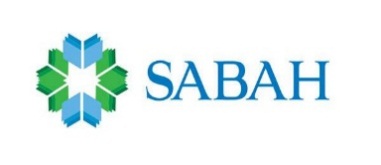 

May 2019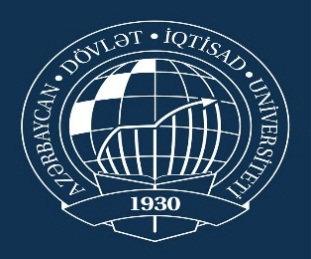 AbstractAuthor of final thesis: Zulfigar AghamaliyevFull title of final thesis: Newly Industrialized Countries and the Development of Global Value Chains Final work supervisor: Ahliman AbbasovPlace and year of final work: UNEC SABAH, 2019Number of pages: 60Number of Tables: 3Number of pictures: 1Number of figures: 11     World trade and production have become progressively structured around global value chains (GVC) over the past two centuries. Recent theoretical researches have shown that nations can get profit from participating in GVCs through various channels. We use various methods to compute different measures of GVC participation for new industrialized countries and to demonstrate global supply chain trends as well as their development over time to contribute to this subject. 
     We discover that GVC-related trade has a beneficial effect on income per capita and efficiency rather than standard trade, but there is a high degree of heterogeneity and the benefits appear to be more important for upper middle and high-income nations. Introduction     Global value chains (GVCs) have been the significant characteristics of the business and investment environment for many years and have changed the way companies design, manufacture and distribute goods and services. Transportations, communications and logistics services operate as an important connection between the various points in the chain. Moreover, GVC products and services have been divided to form GVCs respectively.Nowadays, the increasing significance of these global value chains (GVCs) is one of the most important aspects of international trade. Most products are manufactured not in one country but in several countries. Services are becoming progressively consistent with one another; their production is also often divided.  In addition, the integration of services and products is becoming increasingly popular. Production exporters supply customers with a growing range of services such as financing, insurance, construction, and support. Additionally, services are vital for the manufacturing of products, and sometimes it is hard to differentiate one from the other — a notion that may be easy to understand when considering a product such as a telephone. 
     While this structural change has occurred, many emerging countries have appeared as main participants in global trade, making emerging nations an extremely heterogeneous group of economies.
     The aim of this dissertation is to provide an overview of outcomes on the developmental aspects of the new manufacturing patterns. The following issues will be addressed:     • How are industrialized countries participating in GVCs?      • What opportunities and problems do the changing manufacturing and trade patterns offer emerging countries?      • What are the main trade barriers preventing emerging countries from participating in global value chains?      In this thesis, I aim to take stock of existing literature and utilize available information to address these questions.FUNDAMENTAL INFORMATIONS ABOUT GLOBAL VALUE CHAINSA global value chain refers to the globalized generation handle in which the assignments in producing a last product gotten to be unbundled and are conducted totally different countries. Due to tall transportation and coordination costs, globalized generation has been very rare truly. Most merchandise were made inside a nation, or just within a workshop. In antiquated times, as it were the foremost incredible items were made in GVCs. For example, the so-called Damascus swords were made from extraordinary minerals mined within the press mines of India. The minerals were refined into steel ingots and after that dispatched to the Center East, where metalworkers turn them into bafflingly sharp edges (Sinopoli 2003). India is the as it were put where this particular sort of press metal can be found, and a little bunch of craftsmen within the Center East were the as it were ones who aced the privileged insights of fashioning the special edges. Actually, the edges commanded premium costs.However, what was once limited to extraordinary products has multiplied in recent decades. The headways in (tele-)communication and calculated innovation have made it feasible for firms to organize their generation universally and seaward assignments over national borders. In the event that the costs of coordination and shipping of halfway inputs back and forth between China and the U.S. is littler than their wage contrasts, it is more productive for a U.S. firm to seaward certain generation errands to China (Baldwin 2006). In reality, globalized generation has ended up the standard rather than the special case. As appeared in Timmer et al. (2016), more than half of worldwide exchange streams in 2014 are imports of (non-resources) intermediate inputs. The generation of an iPhone gives a well-known case of a GVC. The smartphone and its operating framework are created in Apple’s headquarter in the U.S.; the electronic chips are made by different firms in, for occasion, the U.S., Japan, Korea, France, and Italy; all components are transported to China for get together. GVCs are also unavoidable within the generation of numerous other fabricating items. For example, many tasks within the German vehicle industry have been offshored to the Czech Republic and China, whereas the components from Boeing and Airbus planes are produced all around the world. Globalized generation appears worldwide for indeed the foremost simple products. Figure appears the fore and back sides of a straightforward pencil sharpener. The carbon steel cut carries the engraving “Made in Germany”, whereas the aluminum body says “Made in China”. It offers for as it were 0.99 euro in a Dutch retail store.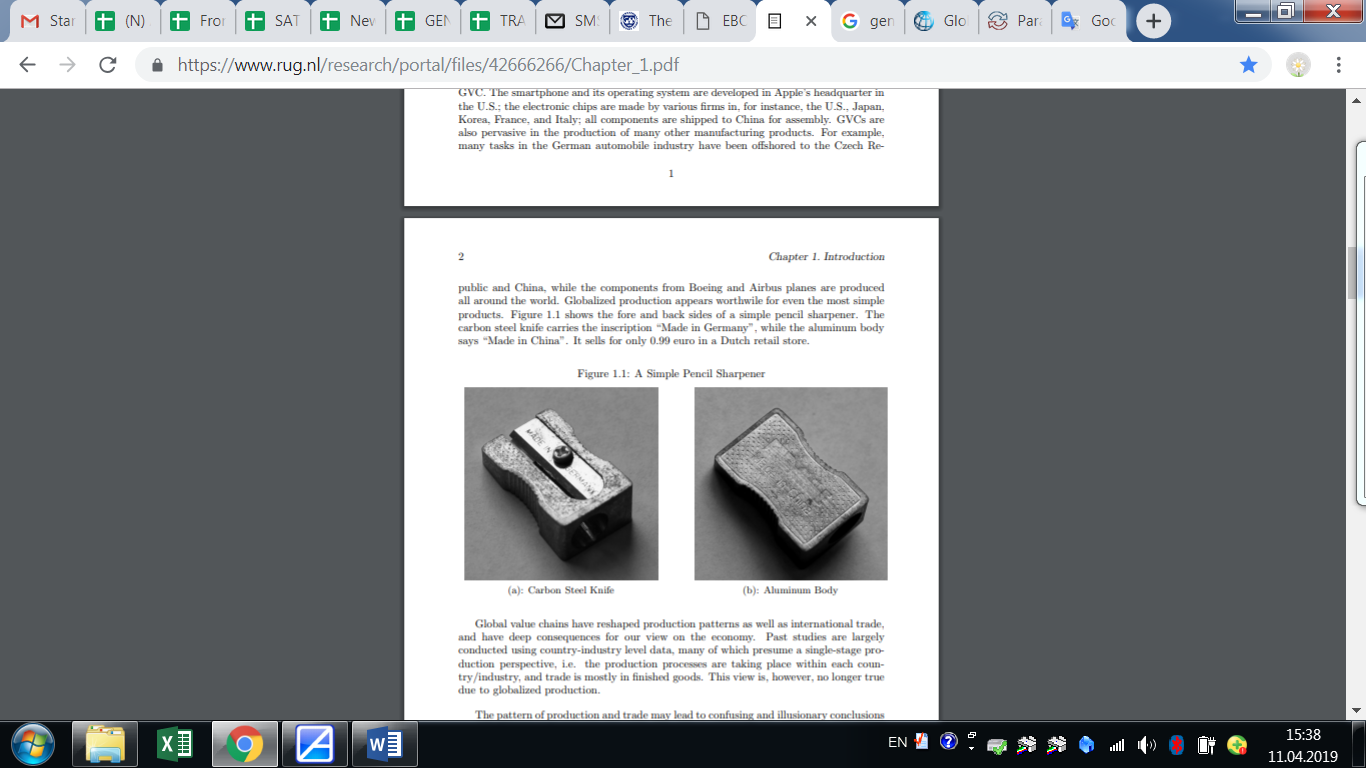 Global value chains have reshaped production designs as well as worldwide trade, and have profound results for our see on the economy. Past considers are largely conducted utilizing country-industry level information, numerous of which assume a single-stage generation point of view, i.e. the generation forms are taking put inside each country/industry, and exchange is for the most part in wrapped up products. This view is, be that as it may, now not true due to globalized generation.International trade has in numerous cases been the exchange of final items produced in one nation and consumed in another—at least, this has been the discernment of trade. Put basically, coffee was produced in one country, cars in another; the products were traded between the two. Nowadays, the majority of world trade takes put within what can be referred to as global value chains (GVCs). 
GVCs are not a new topic for trade policy, nor are they a concept for trade improvement; instead, the term describes an unused trade reality. However, GVCs bear suggestions for the design of trade policy, which should adapt to a changing business reality, a theme already discussed by the National Board of Trade in Business Reality and Trade Policy: Closing the Gap. Analysis of GVC structures will help policy producers and improvement institutions address the trade barriers most hurtful to countries’ participation and competitiveness. Several components have contributed to making today’s global trading patterns conceivable, patterns in which more goods and services than ever before are exchanged universally. Modern communication, cheaper transport, trade liberalization, and the shift to market economies in China and the former Soviet Union have resulted in increased opportunities for firm specialization, a key driver behind all trade. Fragmented patterns of production are emerging, resulting in increased intermediate trade in goods and services. Comparative advantages are, to some extent, no longer in sectors but in tasks that are traded across borders.Goods and services may eventually be "assembled in China," but they are "made in the world" more and more. Different links are dispersed geographically in the chained tasks and intermediates, and value is created in each segment— this is a global value chain. Not all industries are equally affected by GVC's emergency. For example, high-tech industries are generally more internationalized than industries that are less technology-intensive.1 Dispersed production and outsourcing phenomena are not new to the world. Companies in developed countries that outsource product assembly to Taiwan, clothing manufacturing to South Korea, or IT support to India are nothing novel, but the scope and scale of sourcing goods and services internationally has increased significantly in recent decades, causing a need for a shift both in how trade is measured and in how trade policy is designed.To illustrate the impact of the new trading patterns, consider the following:• Intermediate inputs account for more than 50 percent of trade in goods and more than 70 percent of trade in services in countries of the Organization for Economic Co-operation and Development (OECD).
• Nearly half of the intermediate goods imported into OECD countries are destined for exports ; the proportion is even higher for some countries and sectors.
• Intermediate input services account for more than 30 percent.Other terms used to describe the new trading pattern here referred to as GVCs are global production networks, global supply chains, vertical specialization, and global sourcing, among others. They all aim at labelling the same phenomenon: increased trade across borders in tasks and parts in which sectors blend together and the origin of a product becomes increasingly difficult —and less relevant—to define.GVC Examples: Barbie dolls, cars and video games A 1996 Barbie doll study shows that even such an apparently simple product has been produced in a fragmented production chain. The doll was designed at California's Mattel headquarters.
Oil from an oil-exporting country has been refined into the plastics of ethylene from which the doll was made in a Taiwan factory. The hair of nylon was made in Japan. In China, the cotton clothing was made. The mould for the doll was made in the United States, as was the paint it was colored with and the box that it was packaged in. Assembly of all these parts took place at factories in Indonesia and Malaysia. In California, quality testing took place.Another example shows how a seemingly American product can be un-American. A study conducted on an American automobile (General Motors) from 1998 shows that just 37% of the car’s value added was actually “made in the USA.” In fact, 30% of the value added came from South Korean inputs.6 The parts of a car are manufactured in many different countries. The image below shows where some of the components might be produced.The Minecraft Swedish video game is an example of a global value chain for service. The game is produced in Stockholm by Mojang and is sold throughout the world digitally. Minecraft's production and sale is a global service value chain in which operators in various countries, such as the United States, Japan, and the United Kingdom, perform different aspects. The National Trade Board has mapped Minecraft's GVC, dividing this global value chain of service into five stages: (1) innovation and R&D; (2) production; (3) distribution; (4) marketing and branding; and (5) service consumption. Value is created in each of these stages; this is done by Mojang in Sweden as well as by other companies and actors internationally. Users create value in the final part of the chain (consumption), which in turn influences ongoing innovation and product development, creating an ongoing' live' service development cycle.HOW DO COMPANIES PARTICIPATE IN GLOBAL VALUE CHAINS?Trade within GVCs is generally associated with multinationals. As shown by the examples in the following (far from exhaustive) list of GVC participation, this link can take many different forms:Examples of company participation in GVCs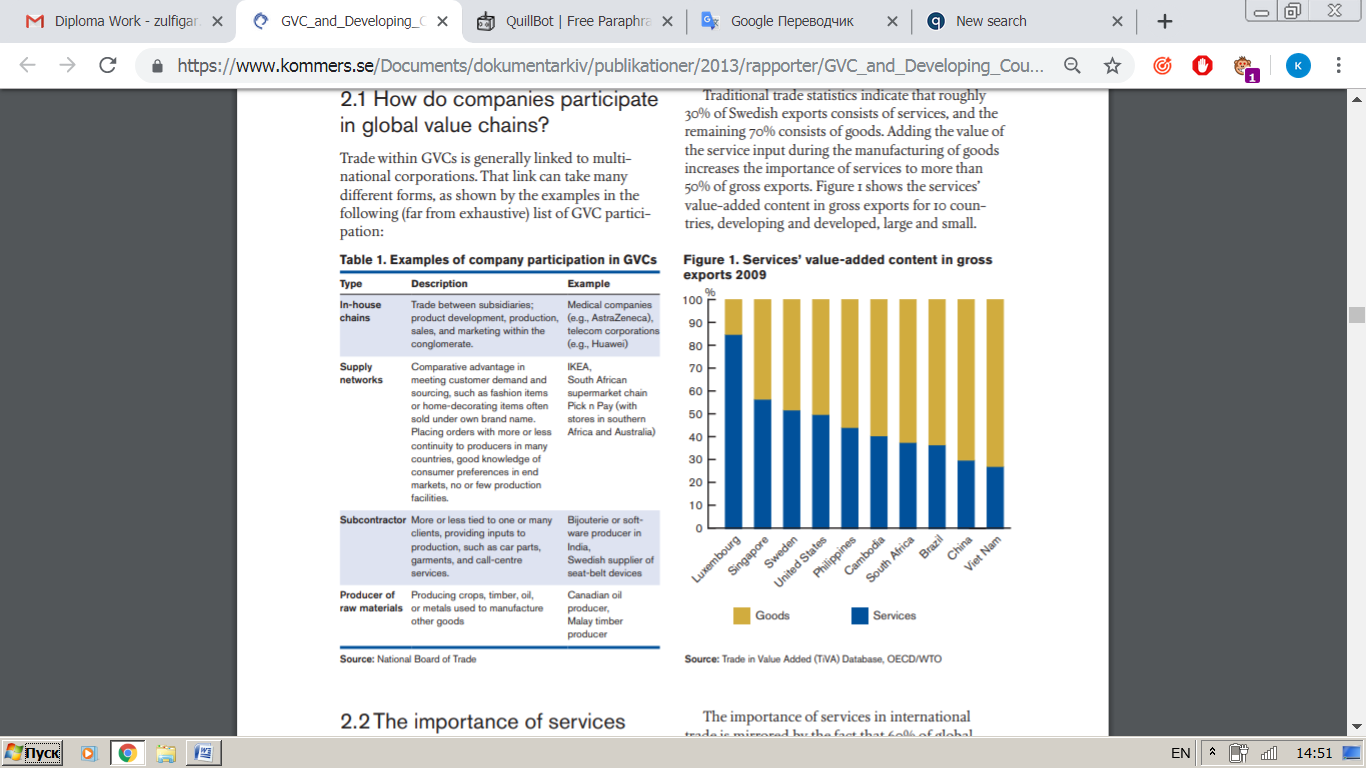 2.1 The Importance of ServicesIt should not be underestimated the importance of services for goods in GVCs. There are two main reasons for this: there is a need for services in the production of goods (design, testing, training, etc.) and there is a need for efficient services (communication, transportation, insurance, etc.) that allow participation in production networks. The increasingly significant contribution of both domestic and foreign services in manufacturing applies to all kinds of goods, amounting to typically one-third of the value of export of goods in OECD-countries. This manufacturing "servicification" was highlighted in previous studies carried out by the National Trade Board. GVCs consisting entirely of services are also emerging.Traditional trade figures show that around 30% of Swedish exports are services, while about 70% are commodities. Adding the value of service input during the manufacture of goods raises the significance of services to more than 50 percent of gross exports. Figure 1 demonstrates the value-added material of the facilities in gross revenues for 10 emerging and developed nations, big and small.Services’ value-added content in gross exports 2009
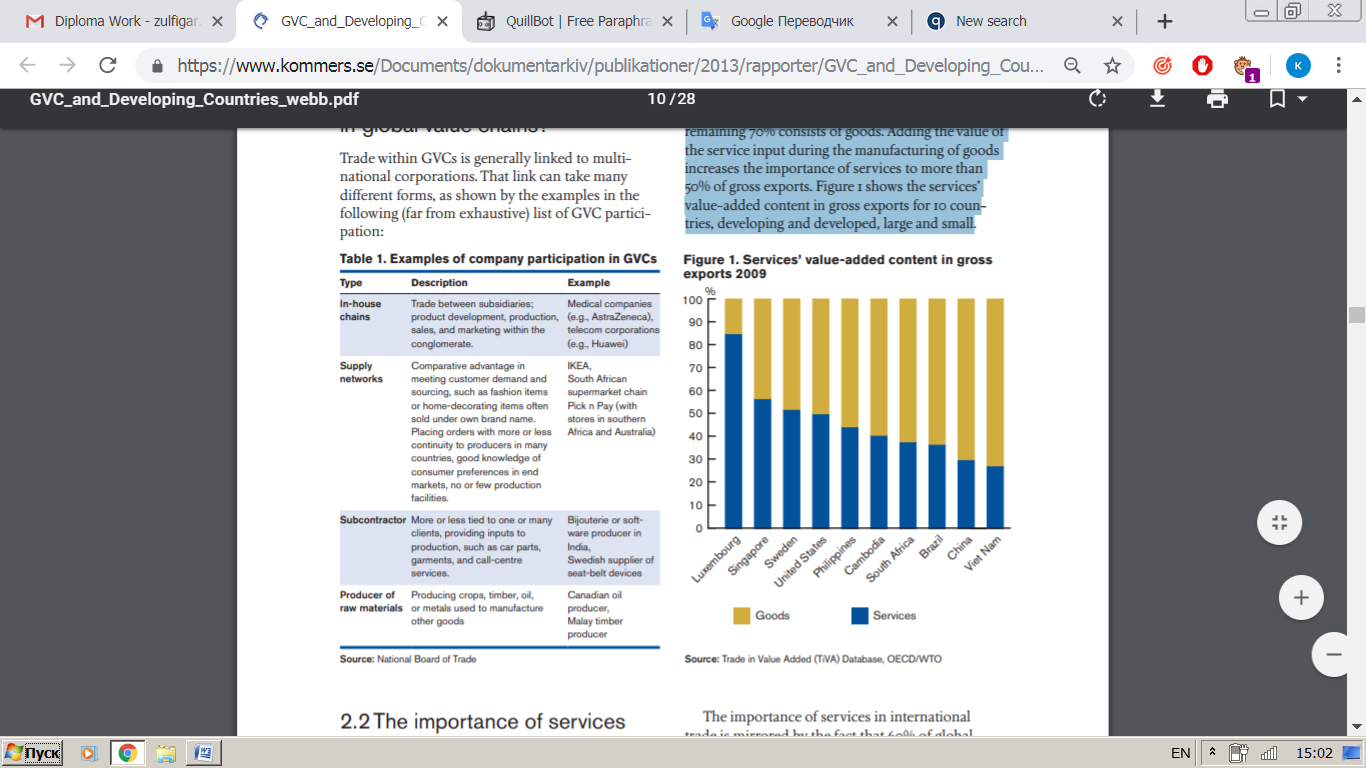 The significance of services in international trade is reflected by the reality that 60 percent of worldwide overseas direct equity inventory was in service operations in 2012.2.2 Are Global Value Chains Really Global?What determines the geographic allocation of duties within a manufacturing chain? It's not just a question of discovering the cheapest option. Wage differences may clarify why fish grown in Norway are cooked in Morocco or Thailand and then transferred back to the European Union (EU) market for usage, or why ordering a Paratransit (Färdtjänst) cab in Stockholm requires a telephone operator in Moldova — trained in Swedish for this particular purpose. However, there may be countless other driving forces behind the diversification of sourcing and manufacturing. Other parameters lead to investment and procurement choices: for example, the accessibility of certain qualifications, such as the rate of schooling and linguistic abilities of IT technicians in India; meeting the performance requirements of high-tech producers, such as car makers; flexibility in adjusting to client requirements and being prepared to produce adequate amounts, either for clothing. Such variables have an impact on sourcing choices and have helped to build geographical centers of excellence and efficiency.Gaining entry into fresh markets is yet another reason behind some investment decisions — sometimes offering bigger countries a small benefit when attracting overseas direct investment. The capacity to transport goods "continually, securely and economically" is of higher significance to worldwide supply and manufacturing chains than the labor expenses are.11 For some products and industries, the distinct duties engaged in manufacturing are actually distributed all over the globe. But the chains are more regional than global in many cases. Countries traditionally tend to trade with their neighbors. The three most advanced areas are North America, Europe, and Asia, to some extent backed by national trade contracts that resulted to or resulted from enhanced manufacturing inclusion and the development of global value chains— namely the EU and North American Free Trade Agreement (NAFTA) in the former scenario, and the Association of Southeast Asian Nations (ASEAN) in the latter.Regional trade between emerging nations is often urged as a means of financial growth. Better global business entry allows regional value chains to be created through enhanced specialization and economies of scale, allowing development and improving competitiveness. Trade processes are essential here, often constituting a obstacle that is too expensive to resolve. For instance, trading with EU member states is often less expensive for African nations than with neighboring nations, due to expensive trade processes, elevated tariffs, and absence of adequate facilities.Regional inclusion through trade liberalization can facilitate development and encourage harmonization of technical legislation and security norms. Regional liberalization is most likely preferable to no liberalization, but compared to multilateral or unilateral concessions it can lead to suboptimal sourcing decisions. Artificial competitive benefits could lead to a reduction of revenues by more effective businesses in Ukraine, for instance, opposed to a less effective manufacturer in Romania when the client is Polish and likes trading within the EU — it is not only tariffs that influence such trade choices but also customs processes, access to data, and legal implementation of agreements and transfers. Through NAFTA, Mexico has become the primary center for producing television sets for the US industry. However, when China joined the World Trade Organization (WTO), shareholders quickly shifted manufacturing there because the fresh arrangement altered the stakes and allowed sourcing from a more competitive place.2.3 Developing Countries’ Participation in Global Value ChainsOver the previous centuries, many developing countries15 have become progressively involved in global trade. Some developing countries, particularly in Asia, have become more significant competitors, both as exporters and as importers. Country variations have risen quickly.But to what extent are they incorporated into worldwide manufacturing networks? How much manufacturing is assembled in emerging nations, and what does trade in final goods truly look like trading in intermediates?Of course, the degree of inclusion differs between industries and nations.Many case surveys offer instances of industries and businesses in emerging nations involved in GVCs such as production, labeling, and packaging clothing in Madagascar, production microchips in Costa Rica, and production car engines in Samoa. But measuring involvement on an aggregated stage is a rather complicated job. In order to discuss involvement, we first need to touch shortly on statistical analysis.2.4 How to Measure ParticipationSince imported intermediate products are often used for imports, traditional figures tend to "double count" trade flows. There is restricted difference in import stats as to whether a product is an intermediate, and even less data is accessible as to whether an intermediate will be used for manufacturing produced locally or shipped overseas. Simply looking at gross trade flows will not show the value allocation generated within nations. Therefore, a fresh strategy to stats is attempted whereby value added in trade provides a perspective of trade that is complementary to that of traditional gross imports and exports.Since imported intermediate products are often used for imports, traditional figures tend to "double count" trade flows. There is restricted difference in import stats as to whether a product is an intermediate, and even less data is accessible as to whether an intermediate will be used for manufacturing produced locally or shipped overseas. Simply looking at gross trade flows will not show the value allocation generated within nations. Therefore, a fresh strategy to stats is attempted whereby value added in trade provides a perspective of trade that is complementary to that of traditional gross imports and exports.One way to estimate the involvement of a country in worldwide networks is to assess how much produced value is stored in imports. For instance, more than one-third of Philippine imports consist of products and services imported from other nations. As demonstrated in Figure, the proportion of purchased value in the exports of nations differs significantly.Share of imported value in gross exports for nine countries in 2009
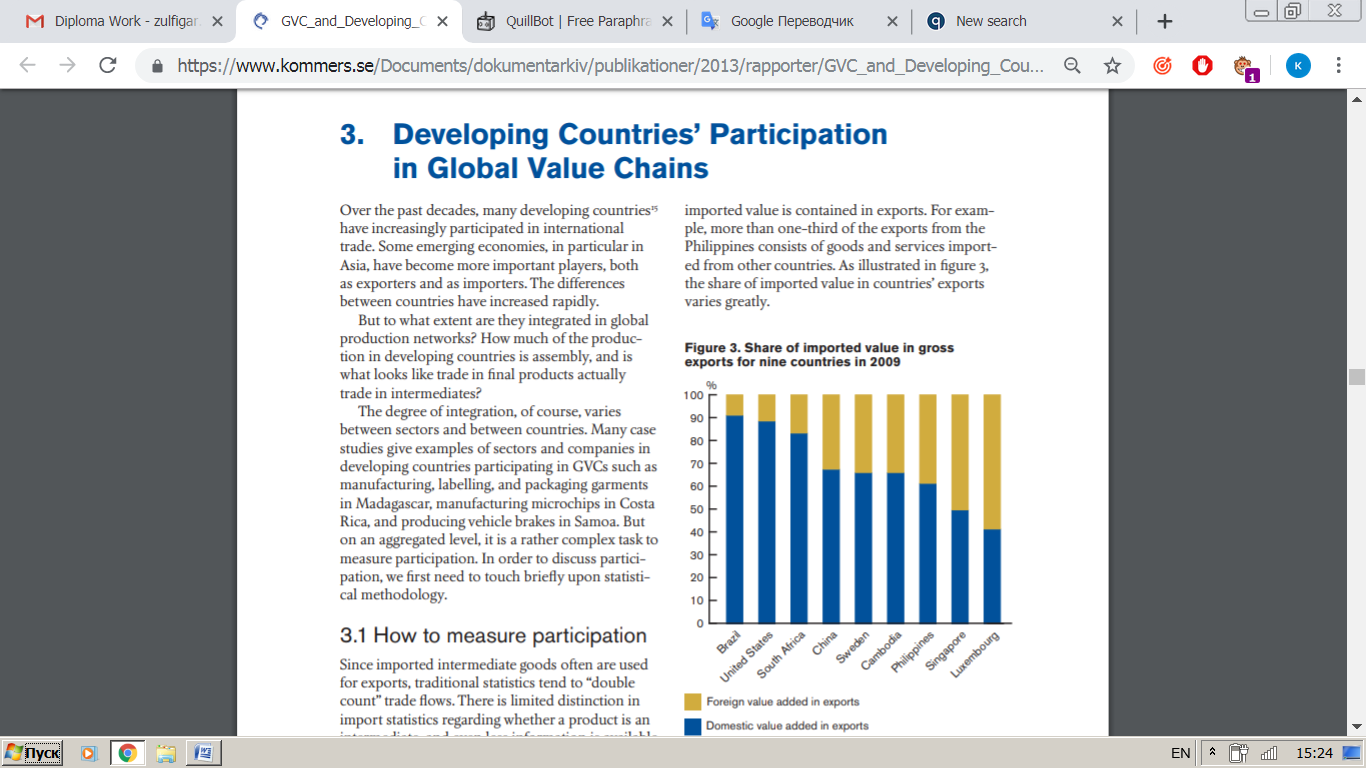 There are several reasons for the distinctions: the United States, China, and to some extent Brazil are big nations with big national economies from which to acquire products and services.In the situation of Brazil, raw products represent a comparatively big proportion of imports, which obviously generates a big added national significance. Smaller nations, such as Sweden and the Philippines, are usually more dependent on trade and buy more products and facilities required for manufacturing on the global economy. The information for Luxembourg and Singapore shows that tiny nations can rely highly on global trade. So, are nations better off or worse off getting a big proportion of overseas significance added to their exports? Probably the response is neither — or: it varies. The percentage of overseas value added may indicate how embedded a nation is in worldwide manufacturing and the degree of its specialization, but the goods produced vary, and hence the possibilities for inclusion. For instance, facilities and exports of natural resources usually comprise less value-added material imported. Final markets for exports creating value in the Philippines 2009
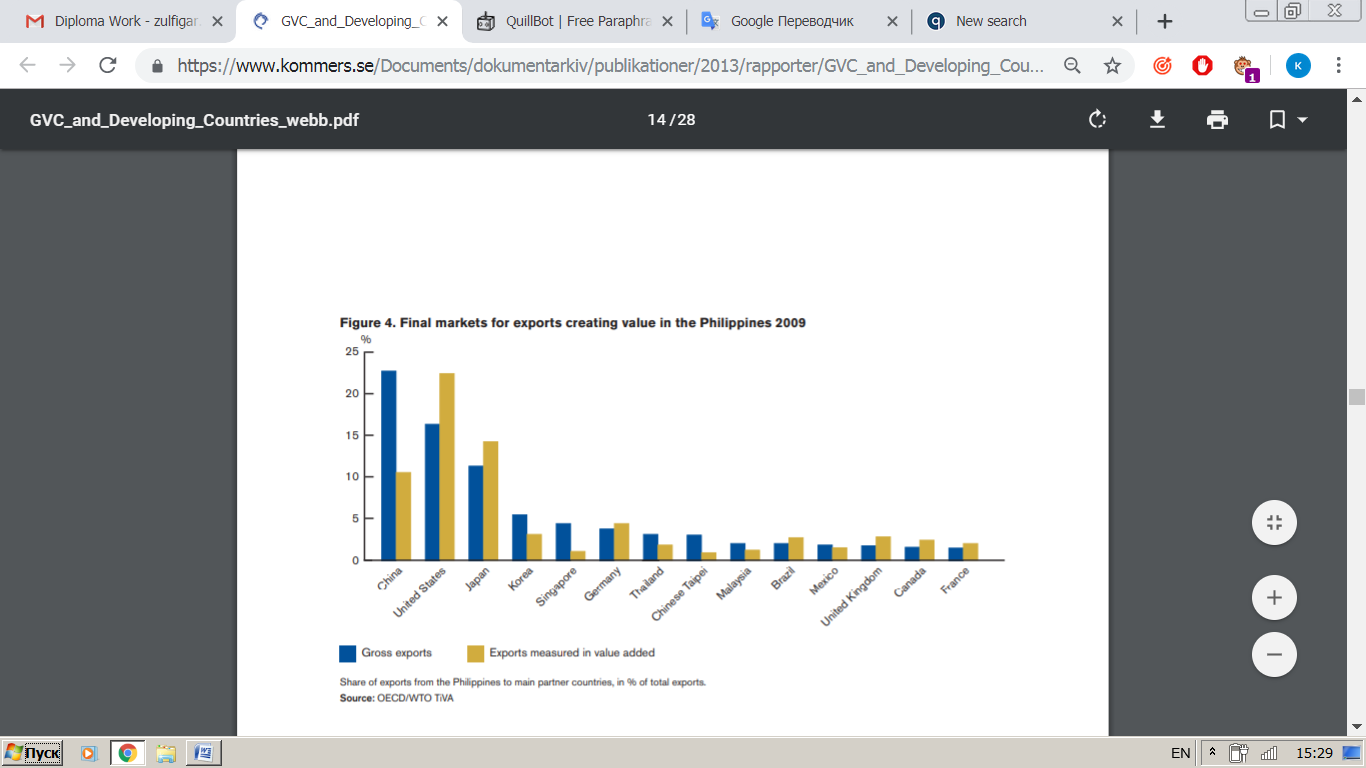 More thorough information and evaluation are required to examine the involvement of developing nations, clarifying which duties are being conducted in developing nations and for which goods, as well as who the trading partners are for different goods.The OECD / WTO database also enables to disclose where the initial export supply levels are when evaluated in export-generated national value. For example, total exports from the Philippines are primarily intended for China, however as shown in Figure 4, the ultimate destinations that create the greatest value in the Philippines are primarily the United States and Japan.The figure shows that export value in the Philippines is generated from imports through China and other nations in the area, such as Malaysia, Taiwan, Singapore, and South Korea, and eventually eaten in other nations. This shows the global significance of global networks of manufacturing.If this instrument were accessible for all nations, then a more comprehensive image could be provided of how emerging nations operate in global trade. However, defining value-added trade involves thorough data on imports and exports as well as domestic accounts; this information is not accessible for most emerging nations, thus restricting the coverage of the OECD / WTO database.To know how a bigger proportion of emerging nations engage in GVCs, UNCTAD has developed a dataset spanning all nations.The information for most nations is focused only on the average level of trade. Hypotheses were then produced about how distinct input goods are used for production or exports.  There are thus uncertainties integrated in the outcomes, but to date this is the only effort to estimate the involvement of all emerging nations in GVCs.The following are also some of the preliminary results of UNCTAD:• The participation of developing nations in value-added trade has increased in latest centuries, as demonstrated in Figure 5. (Probably big and quickly increasing emerging economies such as China, India and Brazil, to mention but a few, account for a big proportion of the enhanced share of trade. Therefore, the amount of involvement of smaller nations is not evident.) • Most emerging nations, including the poorest, are progressively involved in GVCs.• Trade within GVCs, formed by transnational companies, accounts for 80% of worldwide trade.Figure 5. Developing countries’ share of global trade measured in value added 1990–2010
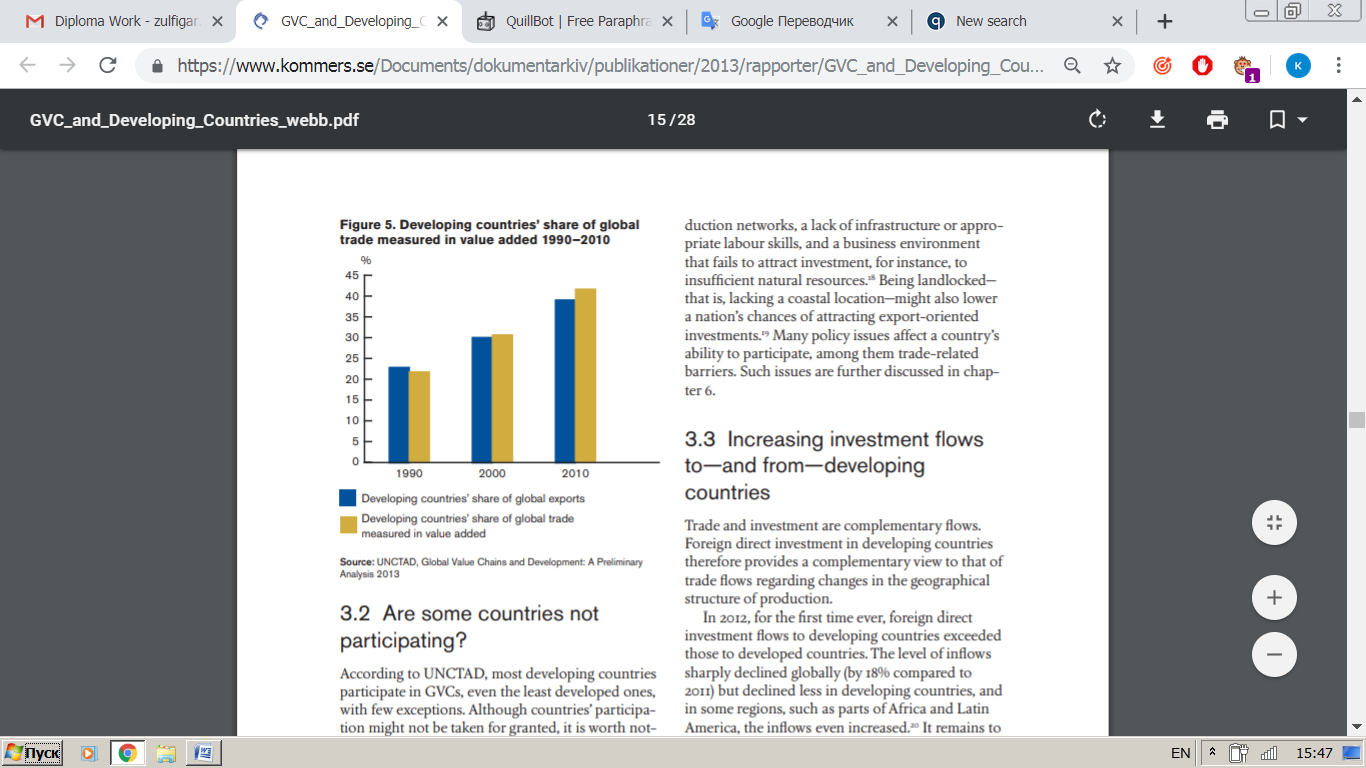 2.5 Are Some Countries Not Participating?According to UNCTAD, with few exceptions, most emerging nations engage in GVCs, even the least advanced ones. Although involvement by nations may not be accepted as fact, it is worth noting that even a nation such as North Korea (for instance through the Kaesong Industrial Region) is component of global manufacturing chains. And even nations that primarily provide the materials used in subsequent sections of different manufacturing chains are impacted by the demand for and more trade in goods that use those materials.Instead of wondering if a nation is involved or not, it may be more important to address the degree of involvement in — and advantages from — GVC-related exchange, as well as the limitations that hold back trade.The reasons behind poor involvement in value chains vary from a geographical place far from manufacturing networks, absence of facilities or adequate labor abilities, and a company climate that does not attract investment, for example, to inadequate natural resources. Landlocked — that is, absence of a coastal area — could also reduce the likelihood of a nation acquiring export-oriented resources. Being landlocked — that is, missing a coastal location — might also reduce the likelihood of a country attracting export-oriented investment. Many policy problems influence the capacity of a country to engage, including trade-related obstacles.2.6 Increasing Investment Flows to—and from—Developing CountriesTrade and investment are flows that complement each other. Consequently, foreign direct investment in emerging nations offers a supplementary perspective of trade flows with regard to modifications in the geographical composition of manufacturing.For the first moment ever in 2012, overseas direct investment transfers to emerging nations surpassed those to advanced nations. The rate of inflows decreased significantly worldwide (by 18 percent relative to 2011), but decreased less in emerging nations, and even rose in some areas, such as areas of Africa and Latin America. It continues to be seen whether this pattern will change once again the big quantities of divested assets are spent, but it is nevertheless an significant change that few would have envisaged as lately as at the beginning of the 21st millennium.It is also worth noting that businesses are becoming progressively significant investors in emerging nations. Companies in emerging nations performed more than one-third of all trans mergers and purchases in 2012.Examples are Chinese firms investing in Brazil and Portugal, as well as Malay businesses purchasing Canadian corporations.III. THE POSITION OF NEWLY INDUSTRIALIZED ECONOMIES IN GLOBAL VALUE CHAINS     When companies cut their output, they must determine the manufacturing phase in which Country. 15 Countries generally generate raw products at the start of the value chain ("upstream producer") which are then mixed to form intermediary components with other raw products. Each manufacturing step adds value, and more advanced intermediate inputs. The "downstream manufacturer" assembles initial intermittent inputs for a final item at the end of the worldwide value chain. It is essential to identify the position played by nations in worldwide manufacturing: 
The policy recommendation for upstream manufacturers will vary considerably from the policy package suitable for downstream manufacturers.3.1 Value Added, Trade and Output     For Brazil, China, India, Indonesia, Mexico and Turkey, complete exports and imports have been growing from 1995 to 2011 (1995= 1). For example, Chinese exports were 12.41 times greater in 2011 than they were in 1995. Overall China's observation period, the four indices led by India showed the biggest rise, showing that these two nations are the main drivers of global development in the previous three centuries (see, for example, Srinivasan, 2006). This also applies to its position in the post-financial crisis regeneration in 2008. All indices achieved pre-crisis concentrations already in 2010 for six freshly industrialized countries, while the regeneration of industrialized countries has taken much longer. In Denmark, for example, the pre-crisis standard was still below in 2011 (Andersen et al. 2015). Detailed trade, production and added value over the years 1995 to 2011 are shown in Figures A2 and A3 in the Appendix. One further comment is that price added and production increased less than exports and imports for all nations. It can be construed as a rise in specialization that the national economy grew less than trade.Table 1: Six NICs: Growth of Total Exports and Imports,
Value Added and Output
1995-2011(1995=1)The comparative significance of intermediate and ultimate goods is illuminated in Table 2. More intermediates than final goods were shipped in all nations in 2011. For example, India has shipped intermediates almost four times as many as the final goods. The statistics for the intermediate-final import proportion are comparable. In all nations, more intermediate goods were produced than intermediate goods with the exception of Turkey.Table 2: Six NICs: Ratio of Intermediate to Final Exports in 2011     The comparative significance of intermediated goods was usually improved between 1995 and 2011 (see Appendix table A1), except for India and Mexico, where both intermediate and export trade was increasing at a quicker pace than in initial tariffs and exports. The dominance of medium trade is a reflection of the significant position played in international trade by worldwide value chains. The numbers also offer an understanding of the upstream / downstream nature of a country. In contrast to the medium to end export ratio, China's significantly greater medium to final importation proportion indicates that China's stance is rather upstream. This corresponds to the concept that China is a major assembler of worldwide value chains. Components are manufactured and then transported into China for initial installation as recorded for the IPod (Dedrick et al., 2010).3.2Foreign and Domestic Value Added in Exports     The national value-added share for all nations other than Indonesia has declined, which confirms the growing significance in international trade of worldwide value chains. China, with its national added value in gross commodities decreasing from about 83 percent in 1995 to around 75 percent in 2011, has recorded the bigger reduction of about 8 percentage points. As a result, 25 percent of the export price had already been transferred for export manufacturing in China itself but was not produced in 2011.Figure 2: Six NICs: Domestic Value Added in Gross Exports of NICs (in percent) from 1995 to 2011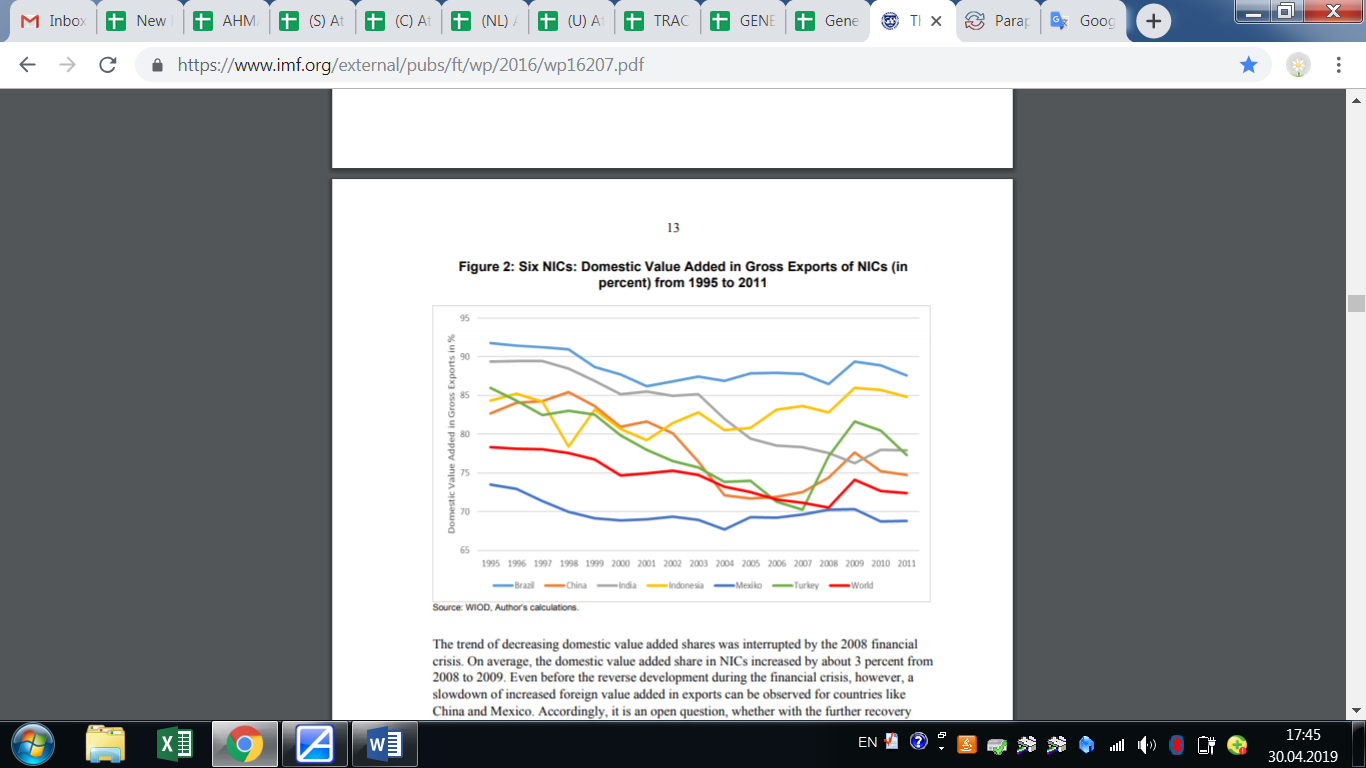      In 2008 the economic crisis disrupted the trends in reducing national value-added stocks. In average, from 2008 to 2009, the national added-value share of NICs has risen by about 3 %. However, a downturn in the overseas exports added importance may be noted in nations such as China and Mexico even before inverse developments during the economic crisis. It is therefore an open issue whether the trend from the late 1990s to early 2000s remains with further regeneration from the economic crisis or whether stocks stay at a pre-crisis stage that is rather stable. GVC involvement provides a prospective reason for continued or even increased national added-value stocks (cf., for example, Cattaneo et al., 2013 and Humphrey and Schmitz, 2002). Starting as a place of assembly, companies in China, for example, learn (through) moment, gradually undertake more skillful manufacturing measures and improve their manufacturing output. Part of the intermediate components earlier imported can now be domestically generated.     With less than 70 percent in 2011, Mexico has the smallest national added valuation of traded products. This figure is due to the position of Mexico as a place to assemble US intermediate goods. Maquiladoras near the US borders are receiving US intermediate inputs mounted and returned (see, for example, Hummels et al. 2001, Bergin et al. (2007).     Brazil has the biggest share of national added value in gross commodities, accounting for close to 90% in 2011. Brazil's more protective tariff system than the Latin American median (see Cardoso 2009), could be the justification for this. This discovery also promotes the remarks from financial literature that, because the phenomenon is only "Factory North America," "Factory Europe," and "Factory Asia," it might have to be altered to "local" value chains. The data from Baldwin and Lopez-Gonzalez (2015) indicate that trade relations in these countries and across them are most strong. For example, North America has the highest supply chain connection, with the US, China and Germany being its largest intermediate manufacturer and customer. The global manufacturing network excludes Africa and Latin America (and therefore Brazil) in large part. However, also in global manufacturing, Indonesia does not play a significant part.     All nations with the exception of Mexico have a greater proportion of national value added than the world median for gross commodities. This is not surprising, given that the bulk of world trade occurs between extremely industrialized nations. Distance (e.g. intra-EU trade) is often nearer for trade between extremely industrialized countries, which means that it is anticipated that boundary impacts will be reduced, (meetings of greater performance, reduced non-tariff obstacles, better data, comparable culture, legal safety, etc.). In view of the greater trading barriers with freshly industrialized countries, there is a significant reduction of the national value-added ratio in all of the freshly industrialized countries (except Mexico) in comparison with the global median. The national value-added ratio of India, for example, was around 11 percentage points higher than the 1995 world median. In 2011 this figure decreased to approximately 5% points.For the other NICs (except Mexico) that result is similar: the "Rest of the World" has always been the largest part of the foreign added value. In addition to physical closeness, financial magnitude, the other classic parameter for the weight of overseas value-added stocks appears to play a part. In most NICs, the four biggest suppliers to export value added share (China, Japan, Germany and United States) are, as a result, at least three and four out of five biggest export stocks. An exception is Turkey, which plays no more position for the United States and Asian nations due to its closeness to the European Union and Russia, as shown above, and also China.GLOBAL VALUE CHAINS AND DEVELOPMENT     Around 60% of worldwide trade, currently in excess of US $20 billion, comprises of intermediate trade in products and services which, at multiple phases, are integrated into the ultimate usage cycle of products and services. The separation and the global distribution of duties and events within these manufacturing procedures have resulted to the development of unlimited manufacturing technologies. These may be linear chains or complicated networks, have a worldwide or regional meaning and are frequently called worldwide value chains (GVCs).     The number of GVCs on trade is substantially double, as intermediates are measured in world export several times, but should only be measured once as "trade value added" Currently, some 28% of gross commodities consist of a value-added first imported only into goods or facilities, which are subsequently re-exported by nations. Of the $19 trillion (2010 numbers), some $5 trillion of world total sales (Figure 7) have been doubled. VAT patterns in GVCs determine the allocation in individual countries of the real financial benefits from trade.     In some industries, the distribution of GVCs is higher where businesses such as electronics, automotive or clothing can be more readily segregated, but GVCs progressively require operations from all sectors, including utilities. While global jobs in total commodities only account for around 20 percent, the utilities sector is contributing almost half (46 percent) of the added value in gdp, since most manufacturing industries require facilities for their manufacturing.     Increasingly GVCs are involved in most emerging nations. In terms of worldwide value-added trading, the share of the developing countries grew from 20% in 1990 to 30% in 2000 to more than 40% today. However, there is still a difficult time in many richer emerging nations for access to GVCs outside of natural resource exports.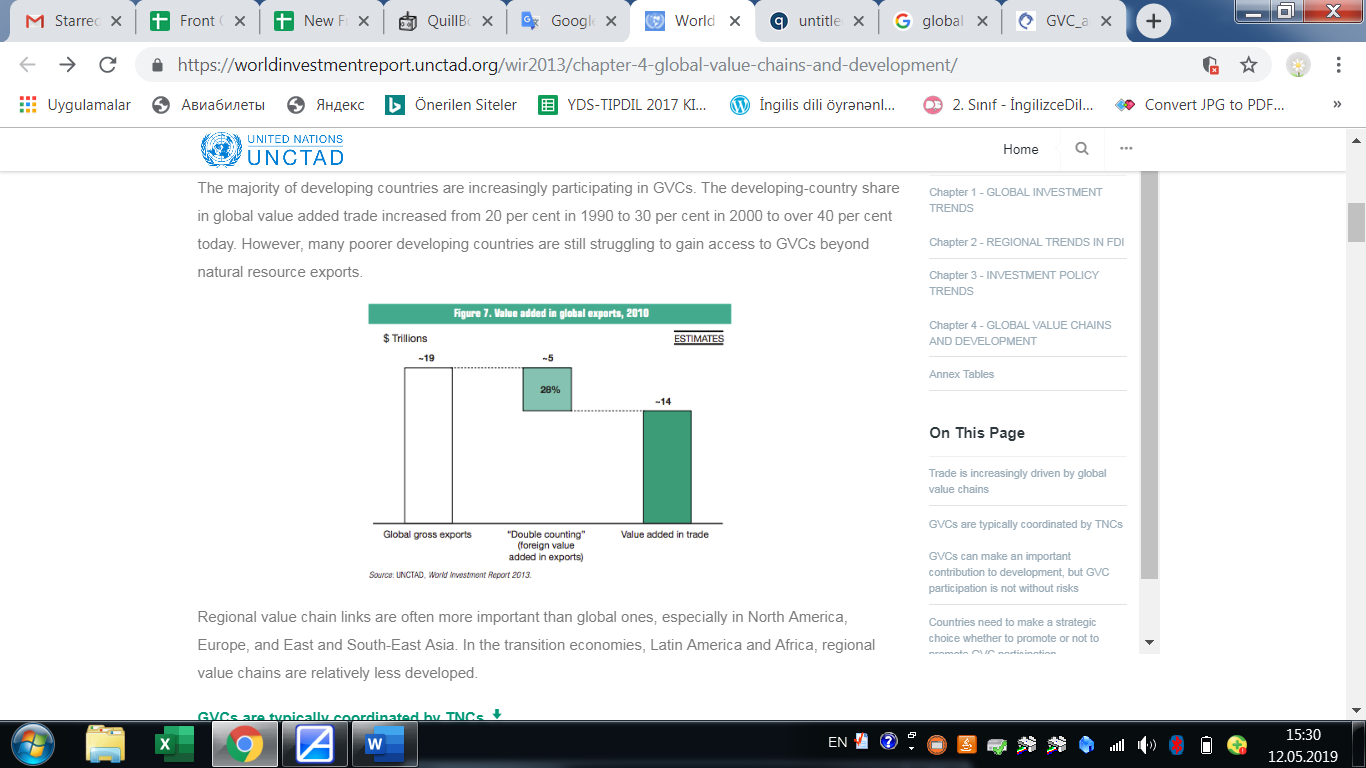 In North America, Europe and Eastern and South East Asia, regional value chain connections are frequently more crucial than worldwide ones. Regional value chains are comparatively less advanced in transition markets, Latin America and Africa.GVCs are typically coordinated by TNCs.GVCs are generally coordinated by TNCs, where their subsidiaries, contractual associates and arm-length distributors traffic in cross-border inputs / outputs. Around 80 per cent of world trade is represented by TNC-coordinated GVCs. Value-added trading patterns in GVCs are substantially influenced by TNC's investment choices. In comparison with the size of their economies, the FDI countries tend to participate more in GVCs and generate an extra domestic trade advantage.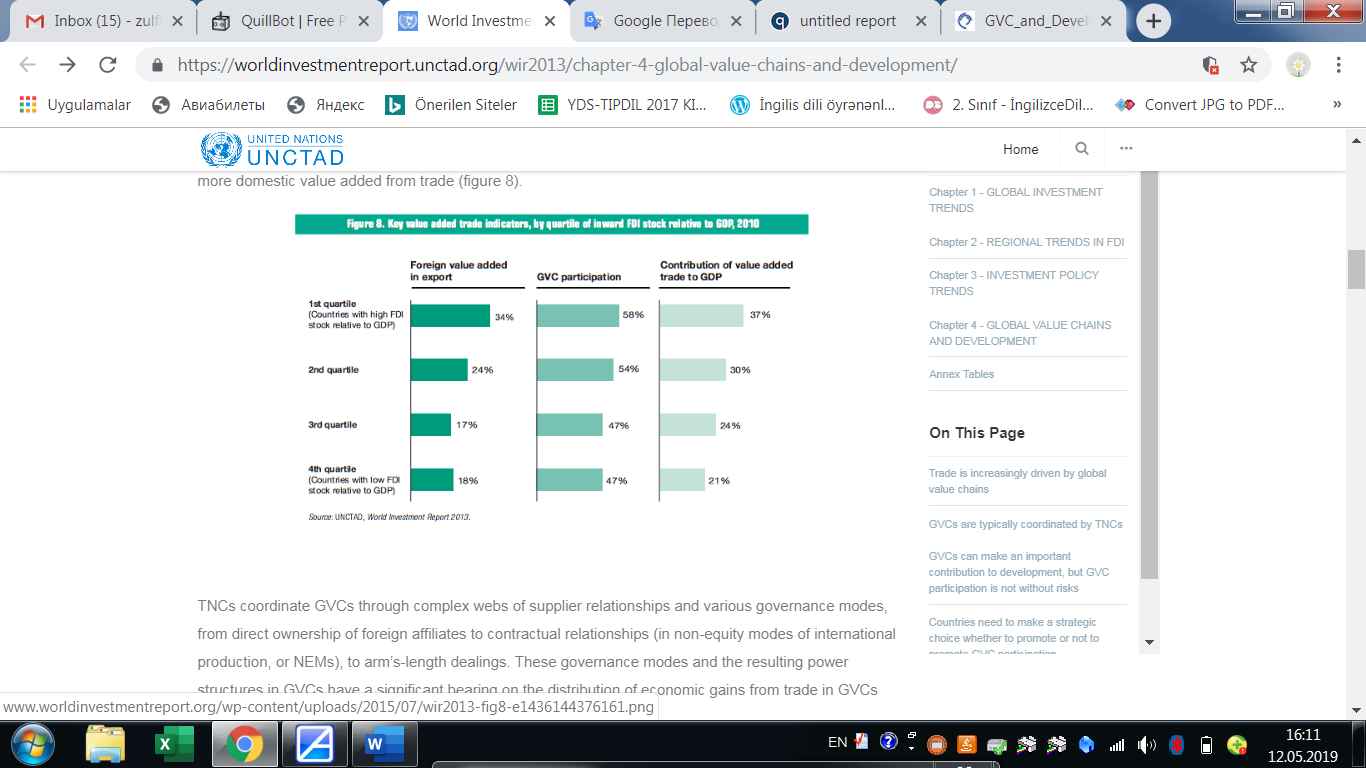      TNCs coordinate GVC through complicated websites of suppliers and different management practices, from overseas affiliates ' immediate possession to contractual relations (in global equity methods or NEMs) to non-length transactions. These methods of leadership and the energy constructions arising in the GVCs have a major influence on the allocation and long-term growth of financial profits from trading in GVCs.     GVC local determinants which rely on the GVC section, job or activity are responsible for TNC's choices on where to spend and with whom to partner. In the sections of GVC the local determinants for vertically embedded sectors are often distinct and less–that is, the determinants for electronics installation are less than the determinants for the electronics sector as a whole. For many GVC sections the location of locations that function as a pre-condition for nations ' access to GVCs is comparatively small.GVCs can create a significant contribution to growth, but GVC involvement is not without risk.     GVCs distributed added value and jobs to more places instead of only hosting them at places capable of performing the most complicated duties. In this way, they can speed up a "catch-up" of GDP and revenue rates of emerging nations and contribute to increased economic convergence. That is the key input of GVCs to growth worldwide.     Domestic added value from GVC trade can be extremely important at the national stage compared to the magnitude of local markets. Value-added trade adds on average almost 30% to the GDP of emerging nations, opposed to 18% for the advanced nations. The relationship between GVC involvement and per capita GDP development levels is favorable. GDP development levels per capita are about 2 percentage points higher than median in economies with the fastest increasing GVC involvement. Moreover, GVC involvement continues to create jobs and increase jobs in the emerging nations, even if GVC involvement relies on the imports of goods.     However, the knowledge of each economy is more heterogeneous. Where the import contents of exports are large and the participation of GVCs is restricted to low-value chain parts, the added value of GVCs may be relatively low. In emerging countries, also a significant proportion of GVC value is produced by TNC subsidiaries, which can contribute to "value capture" comparatively small, for example due to transfer pricing or revenue repatriation. But the value-added input of local companies in GVCs is often very important even if the sales are guided by TNCs. And overseas affiliates ' reinvestment of income is almost as important on average as repatriation.     As far as jobs gains are concerned, pressures on worldwide customers often lead to insecurity in GVC-specific jobs and bad operating circumstances, with specific regard for occupational security and health. So jobs efficiency in GVCs may be small as supply oscillation along value chains is strengthening and GVC transactions can be undermined by TNCs. GVCs could however serve as a system for the transfer of finest global procedures in economic and cultural problems, e.g. using CSR norms, but the application of norms below the first level of the production chain stays a task.     GMCs can be a long-term means to enhance production ability in emerging nations, including by disseminating technology and strengthening skills and creating possibilities for economic enhancement. GVC participation may contribute to some dependence on a narrow technology base, as well as access to TNC-coordinated value chains for limited value-added activities.     Due to their nature, leadership and chain power connections, consumption capacities, business and corporate and cultural environment local businesses can increase efficiencies and enhance value-added activities in GVCs at corporative level. The primary driving force behind the attempts of the company is the GVCs in the chain. In relation to enhancing participation in the GMVC industry and growing growth of domestic added value, efficient GMV upgrades are required at the domestic stage. In parallel, it includes gradually expanding involvement in GVCs from resource-based exports to exports of manufacturers and facilities that are gradually increasingly complex.Countries need to choose whether or not GVC involvement can be promoted.     Countries must thoroughly evaluate the advantages and disadvantages of GVC involvement and the cost and benefit to their particular position and faculty in promoting GVCs or GVC-led growth strategies. Some nations may choose not to encourage GVC involvement. Others may have no option: there is often little solution to the growth policies that include a degree of involvement in GVCs for the majority of larger emerging countries with restricted resources. The issue is not so much whether they should be involved in GVCs, but how. In fact, the majority of them are GVCs one direction or the other. To promote GVC involvement, particular GVC sectors must be targeted, i.e. Promotion of GVC could be targeted. In addition, GVC involvement is one element of the general growth policy of the country.Policies are important to create GVCs job for development     If nations decide to actively encourage GVC involvement, policymakers should first determine where the trade profiles and manufacturing capacities of their nations are located and assess feasible GVC growth routes for strategic placement.     Gaining access to GVCs, benefiting from GVC involvement and enhancing possibilities in GVCs needs an organized strategy that involves I embedding GVCs in general development strategies and agricultural development policies, (ii) allowing GVC growth by generating and retaining a favorable investment and trade climate, and offering supporting facilities and (iii) constructing. Mitigating the hazards engaged in GVC involvement requires (iv) a powerful environment, cultural and management structure. And aligning trade and investment measures means identifying (v) synergies between the two policy fields and appropriate organizations (Table).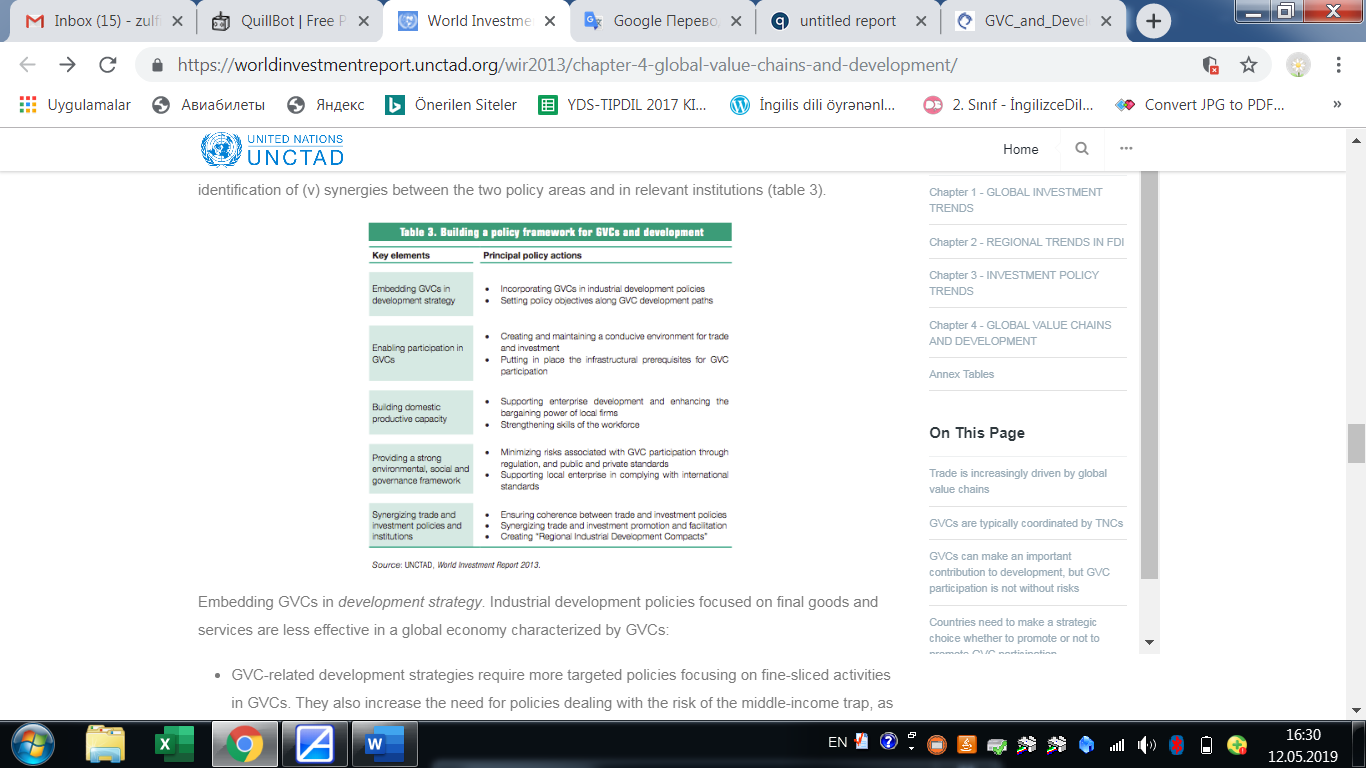 Incorporating GVCs into the growth policy. In a worldwide industry marked by GVCs, industrial growth policies centered on final products and services are less efficient: GVC-related growth strategies involve more targeted policies concentrating on fine-sliced operations in GVCs. They also improve the need for strategies dealing with the danger of the middle-income trap, as the division of sectors improves the danger of a nation entering a sector only at its low-value and low-skill stage.GVCs involve a fresh strategy to trade policies in agricultural growth strategies, because defensive trade policies can backfire if imports are essential to export competitiveness. Trade strategies should also be seen in view of the enhanced significance of national manufacturing networks as GVC-based industrialization depends on greater links with the supply base in neighboring emerging countries.The need to upgrade to GVCs and switch to greater value-added operations strengthens the rationale for developing agricultural growth alliances with lead companies. At the same moment, GVCs call for a legislative structure to guarantee joint financial and cultural and environmental upgrading to obtain profits in viable growth.Lastly, GVCs involve a more vibrant perspective of agricultural growth. Development approach and agricultural growth measures should concentrate on determinants that can be obtained or enhanced in the brief term and spend selectively in generating others for medium-and long-term investment attractiveness, constructing competitive benefits alongside GVCs, including through company associations.     A starting point for policymakers to incorporate GVCs into growth policy is a knowledge of where their nations and economic buildings are in comparison to GVCs. This should underpin an assessment of realistic GVC growth routes, exploiting both GVC involvement and upgrading possibilities. The GVC Policy Development Tool of UNCTAD can assist policymakers do this.     Enabling GVC involvement. Enabling local companies to participate in GVCs means generating and retaining a favorable investment and trade climate and establishing the infrastructural prerequisites for GVC involvement. A conducive climate for trade and investment relates to the general company strategy setting, including trade and investment measures, but also tax, competition policy, labor market legislation, intellectual assets, land access and a variety of other policy fields (see UNCTAD's Sustainable Development Investment Policy Framework, IPFSD, which covers appropriate trade and other strategy regions). Facilitation of trade and investment is especially essential for GVCs where products now cross boundaries numerous times and where there is a need to build up export efficient ability.     Providing secure physical and "smooth" facilities (particularly logistics and telecommunications) is essential to attracting GVC operations. Developing excellent communication and transport connections can also lead to the "stickiness" of GVC activities. As value chains are often regional in nature, global infrastructure growth collaborations can be especially useful.     Building productive ability at home. A range of strategy fields are crucial for proactive company growth measures in support of GVC involvement and upgrading: First, business clustering can increase general efficiency and efficiency. Second, the growth of linkages between national and international companies and inter-institutional linkages can provide local SMEs with the required externalities to meet the dual difficulties of information creation and internationalization required for effective involvement in GVCs. Third, national capacity-building calls for assistance for science and technology and an efficient structure for intellectual estate freedoms. Fourth, a variety of company growth and support facilities can promote capacity-building for SMEs to meet technical requirements and enhance their knowledge of investment and trade laws. Fifth, there is a situation for the growth of enterprise strategy, including organizational and entrepreneurial preparation and support for venture capital. Sixth, access to funding for SMEs enables guide growth initiatives at the downstream end of value chains where they profit most immediately from local companies.     In addition, an efficient skills growth approach is essential to engaging and upgrading GVCs and helping small and medium-sized enterprises meet their customers ' requirements for accordance with certain CSR norms. It can also promote any procedures of adaptation and assist displaced employees discover fresh employment. Policymakers should also find alternatives to strengthen national manufacturers ' negotiating powers in relation to their peers in the GVC abroad sector, assist them to ensure sensible rents and risks are allocated and facilitate access to higher value-added activities in GVCs.     Providing a powerful structure for the environment, cultural and management. A powerful environment, cultural and management structure and strategies are crucial for maximizing the effect of GVC operations on viable growth and minimizing hazards. Host nations must guarantee that GVC members comply with key global labor norms. Equally essential are the establishment and implementation of occupational security, health and environmental norms at GVC manufacturing locations, as well as capacity building for compliance. Buyers of GVC goods and their home nations can create an significant contribution to safer manufacturing by working with providers to increase their ability to comply with host nation legislation and global norms and by preventing providers that disregard such rules.     Suppliers are progressively under stress to adjust to CSR strategies to guarantee their continued position in GVCs. EPZs are an significant platform in GVCs and provide policymakers with an chance to tackle CSR problems on a manageable scale. Policymakers could consider implementing enhanced CSR measures, supporting services and infrastructure in EPZs (e.g. technical training and reporting aid, supporting occupational security and health problems, recycling or alternative power facilities), transforming them into centers of excellence for viable company and making them catalysts for CSR execution. Governments or area officials could opt to give such advantages in relation to or instead of some of the current advantages provided to EPZ companies. Benefits for companies could include price sharing, practice harmonization, decreased location checks, and others. International organizations can assist by setting benchmarks, facilitating exchanges of best methods, and building capacity programs.     To minimize the hazards connected with GVCs, a number of other concerns and corporate management problems should be resolved. These include transfers where the effect of the GVCs is duplicated by extending and making hard to combat the transfer costs to the detriment of greater development tax revenues. In addition, to protect agricultural growth procedures, authorities should try to promote resilient supply chains that are ready for and able to resist shocks, and rapidly rebound from disturbance.     Synergizing strategies and organizations on trade and investment. Given that investment and trade are inextricably connected in GVCs, it is essential to guarantee coherence between investment and trade strategies. Avoiding incompatible or even self-defeating strategy implies paying close attention to policy tools that can concurrently influence investment and trade in GVCs, i.e. I affect trade policy on investment and (ii) trade policy.     The powerful trade and investment links in GVCs call at the institutional level for increased collaboration between domestic trade and investment development organizations as well as better processing of specific segments of GVCs in line with the lively local advantages of host countries. The most appropriate organizational configuration for trade and investment promotion may be determined by certain objective criteria, based on the participation and positioning of the GVC country.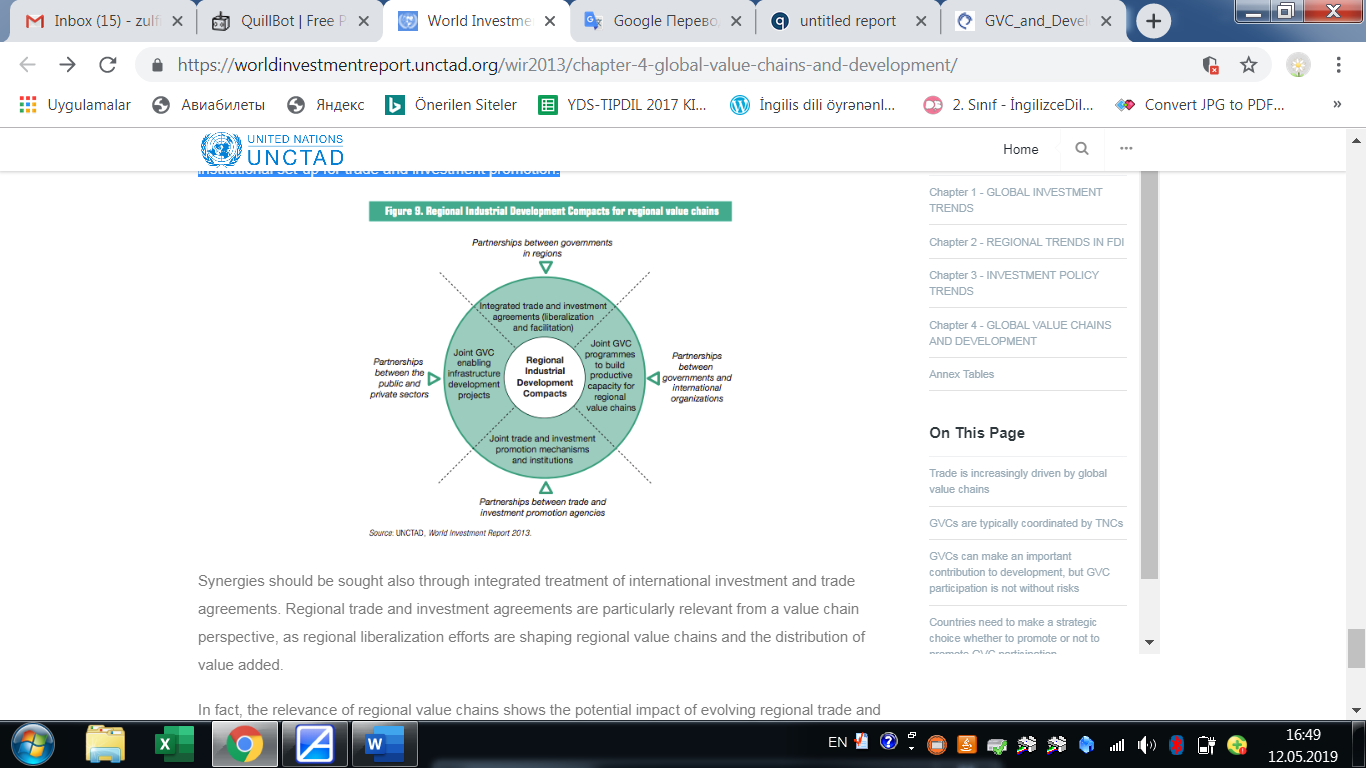      Synergies should also be attempted through embedded therapy of global investment and trade contracts. Regional trade and investment contracts are especially important from a value chain view, as national liberalization attempts shape national value chains and value-added allocation.     Indeed, the significance of national value chains demonstrates the prospective effect of developing national trade and investment contracts on "Regional Industrial Development Compacts." Such compacts could concentrate on liberalization and trade and investment facilitation and create processes and organizations for joint investment advancement. They could apply to other policy fields that are crucial for allowing GVC growth, such as harmonizing legislative requirements and consolidating personal norms on economic, cultural and management problems. And they could strive to build cross-border manufacturing clusters through joint ventures in GVC enabling facilities and capacity construction. The creation of such agreements means work in partnership between regional governments to harmonize trade and investment rules, jointly promote trade and investment between governments and international technical assistance and capacity developed organizations, and between the public and the private sector. the development of such compacts requires partnership work between governments and the establishment of such compacts.IV. OPPORTUNITIES FOR DEVELOPING COUNTRIES     Global value chains provide possibilities for developing countries to distinguish their trade and increase their inclusion into the worldwide market. This is one of the main findings of the recent World Trade Organization (WTO), World Bank, and other members ' "Global Value Chain Development Report." Natural raw products customarily imported from developing countries. The jump to export the fabricate goods was complex because it needed a complete set of supplementary sectors. The growth of global value chains (GVCs) today enables emerging nations to open to some parts of the production chain without generating a full, final product. As a consequence, emerging countries now usually export value-added manufacturing. Developing countries deeply involved in GVCs have been prepared to use this partnership to achieve rapid development in effectiveness, increases in cutting-edge jobs in the industry, and incredible increases in living norms and decreases in poverty.Given this increase in the number of GVCs, participants in emerging economies are often seeking more value chains for their country and moving over time towards value-added operations within the chains. The study separates some of the main elements linked to GVC inclusion.TRADE COSTS POSE A KEY IMPEDIMENT     Trade expenses are one of the most significant obstacles for emerging nations. In today's world, non-tariff exchange charges –freight, fines and other transborder related fees–tend to be considerably higher than any remaining import fee as goods pass through the different stages of manufactures. These commercial expenses have an financial appraisal (for example, transport, insurance and other expenditure), but they are more intangible: information costs, non-monetary barriers (regulations, licenses, etc.) and poor trade governance that lead to confusion. These separate trade obstacles are commensurate with a certain rate of tax on advertising. Commercial fees change by country and sector and are often far superior to rates as trading obstacles. Trade expenses are more than four times greater than prices in branches with complicated value chains, such as engine cars, pcs, and equipment. In conventional commercial products, such as agricultural products, minerals and wood, trade costs tend to be less a obstacle.Moreover, extra costs— such as mistransport, wasteful clearance of customs, bureaucracy, and bureaucracy— sometimes block swap. However, their impacts are most harmful in sectors that need to move across borders. The price of the barrier cascade. Countries with very high trade expenditures are not prepared to take part in GVCs and therefore traditional products, often the primary products, are probably to be imported. Developing nations are attempting to tackle this problem through export handling areas (EPZs) with predominant shipping and customs clearance (as well as remaining downward obligations on import duties). The problem with this second-best strategy is that it confines involvement in GVCs to the tiny amount of companies within the EPZs, while other national companies, especially tiny companies that might become providers of components, are left in a price universe of high transactions. Progress in trade facilitation is best for all businesses within the industry.THE CHINA MODEL     China is giving some exciting classes here. The financial change with four distinctive financial fields which match the EPZ model with favored equipment and customs clearance is regarded to have started. What is less recognized is that China had expanded all policy advantages to more than 30 towns across the nation within a short moment. Competition among these towns allowed many to arise as regions with small exchange expenses and deep involvement in GVCs. Research into the value-added trade has shown that the bigger portion of the national value added in China's trades originates from personal national companies. Foreign businesses are usually dealing with Chinese exporters but the effective development of Chinese value chains has led to the majority of added value by domestic private sector businesses.     The World Bank Logistics Performance Index (LPI), reflecting how well institutions and bureaucracy work together in transporting products via the production unit and to customers, provides an update to the significance of reducing transaction expense. The core index of each country's part of GVC mapped with LPI seems to be a powerful link between stronger shipping and higher inclusion of GVCs (see figure). The connection is not that narrow (R2= 0.29), showing that other elements are also at job. But it's fascinating that the lower-right corner has no views at all: no countries with bad logistics results are essential to GVCs. Trade facilitation and facilities are evident areas to begin for nations that need to be more included in GVCs.
Logistics Performance Index and a centrality measure of involvement in GVCs.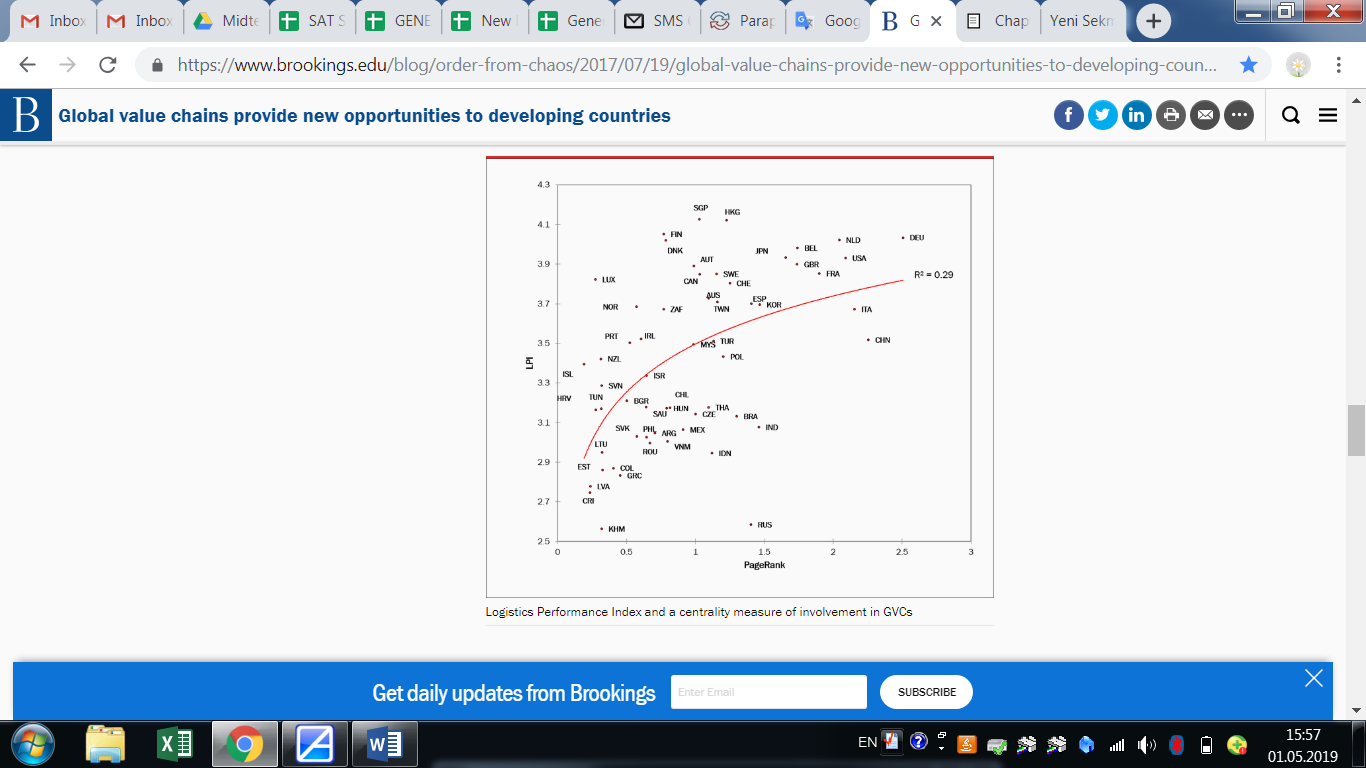 Another way to think that products with complex value chains are contract-intensive. That's, they frequently include countless transactions between distinct companies, each facing some danger of contract non-performance by others within the chain. GVC study demonstrates that, on equivalent terms, countries with better organizations such as greater estate freedoms and the rule of legislation are more interested in GVCs. Research for this study has discovered a similar outcome in China. Over a enormous amount of Chinese towns, those with stronger contract requirements, quicker customs clearance, and broader economic frameworks tend to be more involved in GVCs.“DEEP” TRADE AGREEMENTS   The concept of promoting organizations by strengthening infrastructure, decreasing bureaucracy and lowering exchange charges across the board is obvious. The concept is also zero import charges on foreign goods (including equipment). But the rulers of emerging countries are genuinely wondering how to follow this agenda. It turns out that one efficient course is through profound trade contracts. A deep trade arrangement is one that extends ended fundamental tariff cuts and involves legal obligations on legislation and regulations. The various stages of contracts within the WTO structure have mainly included lower import prices, and these have had the greatest effect on manufacturing trade. It has proved hard to go past tariff-cutting in contracts that include all WTO people. With the exception of the Trade Facilitation Agreement, advancement has slowed down on contemporary multilateral contracts. Preferential trade arrangements (PTAs) have increased and demonstrated more favorable for deep inclusion. A group of like-minded nations in PTAs make agreements on policy areas that go past WTO commitments. In reality, the most important fields are trade in commodities, investment, competition strategy, and preservation of intellectual estate freedoms.     Between 1958 and 2014, the WTO was notified of 279 PTAs. The GVC study assesses the "depth" of every PTA on the basis of how many legally compulsory agreements the contract contains. As intended but not yet supported or enforced in the 12 Asia-Pacific economies, the North American Free Trade Treaty between Canada, Mexico and the United States would be a case of deep agreement, as is the TPP. Since deep incorporation often includes opening and equalizing business areas, intellectual resources, and competition policy, it has proved to be a useful way of increasing participation in GVCs in deep PTAs. The contemporary regions guaranteed in these contracts enable the operation of complicated manufacturing systems spanning distinct boundaries. Participating in profound PTAs improves the exchange of parts and components of a country, a significant degree of GVC motion.While enhancing organizations and lowering trade expenses, perhaps through profound PTAs, is a good course for emerging nations to become more involved in GVCs, some calming study demonstrates that the organizational performance of neighbors is also important in relation to one's own organizations. Countries with "poor neighbors" indicate fewer trades in contract-intensive branches (such as those with complicated value chains), even after monitoring for the country's own organizations. This outcome means that profound contracts would be more convincing in case a number of adjacent markets all sign up to the same contract. In the TPP, a few countries (Malaysia, Singapore and Vietnam), along with a couple of Latin American countries (Chile, Peru and Mexico) participate in the Association of Sub-Eastern Asian Nations (ASEAN). If all ASEAN and Pacific Latin America nations were to sign on, the benefits would be increased. However, it is not clear what the destiny of the TPP will be, after the referendum in the United States. President Trump has taken the US out of the TPP, but the other 11 countries talk about proceeding without the USA. The agreement will be less useful to individuals of emerging countries without the United States, but an agreement between the 11 remains useful and allows America to move on at a later point.     The reform approach that developing countries need to take a greater interest in GVCs is hard, but the potential advantages are outstanding. The GVC literature generally shows consensus on the overall benefits of participating in GVCs for developing countries. Trade participation has a positive effect on development and effectiveness through improved competition, access to knowledge and technology, improved specialization, and access to cheaper and superior input goods and facilities. Since producers ' economic development does not automatically lead to employees ' economic upgrade, appropriate national steps are needed for this growth.     Traditionally, within one nation, a production chain has been located more or less entirely. It is not essential today— or even viable, if the product is to be competitive — to create a national automotive sector to benefit from demand in that sector Instead, companies can form a link in an current production chain, regardless of the race of car providers (or producers ') that will ultimately integrate the part or design into their product. Companies in developing countries do not need to acquire the full range of capabilities needed along the full value chain; they can still participate in worldwide trade. This contributes to some expertise: some well-known cases are the assembly of information and communication technology in China, apparel manufacturing in Cambodia and IT equipment in India, and lesser-known cases are car parts produced in Samoa and microchips produced in Costa Rica.     Many analyzes show the positive effects of shifting technology through global production chains. Countries may acquire acquisitions of full production complexes to a lesser extent, but instead production fragmentation offers a higher number of countries with an opportunity to encourage investment that contributes to technology transition. GVCs also add to improved data transfer, even when tasks are performed by subcontractor structures and not within true subsidiaries.     For instance, sourcing companies often encourage suppliers by allowing them to comply with technical end-market requirements and security standards. Such innovation and data exchange leads to increased effectiveness and opportunities for economic growth. A definite connection between GVCs and jobs has not been shown, although some surveys have approached the topic. It has not yet been demonstrated that income figures, wage rates and operating circumstances are influenced by involvement in GVCs.V. CHALLENGES FOR DEVELOPING COUNTRIESDeveloping (as well as advanced) nations experience several difficulties as a consequence of rising manufacturing fragmentation and diversification.Production of Footloose. New inventions that quickly substitute current technology or shifts in customer supply are two of the variables that create hazards for businesses involved in global trade. Understanding of end-market trends and buyer / consumer contacts are useful instruments in manufacturing and investment planning. Participation of an emerging country in a global value chain at a distance from the end users’ hazards is becoming outdated. Being closely linked to the value chains controlling multinational businesses may imply that the value generated globally is held there to a greater extent, but this distant situation also entails a greater degree of danger. Contracts may be suspended on rather brief notice or not renewed.Multinational businesses may invest in affiliates to adjust to altering technology or request (most of the very small overseas direct equity inflow to Greece in 2012 is thought to be aimed at multinational subsidiaries) but are inclined to find fresh providers if the necessary products or facilities are not accessible at home or with current associates.Another danger is that of quickly changing market conditions for trade and competition.After NAFTA came into effect in 1994, Mexico became the US market's primary manufacturing centre for television monitors. But when China entered the WTO in 2001, shareholders moved their resources there, making Mexican manufacturing facilities outdated. A lighter shift could be that of enhanced salaries in a nation that once stimulated investment and trade with a dynamic labor economy. In order to prevent losing financial profits when shareholders are looking for other manufacturing places with reduced labor expenses, innovation and manufacturing diversification are crucial. The dangers are greater for nations competing primarily through small cost of manufacturing, and the impact of work losses for many emerging nations is enhanced poverty.The "middle-income trap." Are lower markets and latecomers supposed to be perpetual providers to GVCs? According to UNCTAD, emerging nations can stay integrated into comparatively low-value-added activities— for instance, primarily exporting main goods within the agricultural and extractive sectors. How can other nations repeat the voyage that South Korea, Taiwan, Hong Kong and Singapore went on a few centuries earlier? Where can new multinationals be established? Is the citizenship of the multinational company even applicable when it comes to value added allocation and growth? Further analyzes of value allocation and chain property could shed more light on such problems.     It is true that with a progressively embedded and open world economy, worldwide rivalry complicates the domestic manufacturing of complicated goods. Recent efforts have been made, sometimes with the assistance of protectionist policies; consider, for instance, the manufacture of heavy cars in Russia and planes in Brazil.On a linked note, how crucial is the size of country’s economy? Does business size determine the development of fresh multinationals?There are several latest instances of fresh multinationals from China, India, and Brazil, but few have emerged in lower developing economies.26 As noted above, suitable domestic strategies are required if involvement in GVCs is to contribute to growth. One issue is manufacturing pockets, which occur, for instance, by creating financial "free areas" in which GVC involvement generates only a restricted effect on the national market.     As noted above, suitable domestic strategies are required if involvement in GVCs is to contribute to growth. One issue is manufacturing pockets, which occur, for instance, by creating financial "free areas" in which GVC involvement generates only a restricted effect on the national economy.27 According to UNCTAD, it may also be important to bring into consideration the sustainable effect of GVCs, such as environmental impacts and the affect on social and labor problems.5.1 Trade Barriers to Developing Countries’ Participation in Global Value ChainsOf course, many variables influence the preconditions for a country's involvement in GVCs, such as the stabilization of its domestic organizations, the accessibility of natural assets, capital and competition laws, and the amount of schooling of its labor population.This section discusses some of the most significant trade-related obstacles that hinder companies in emerging nations from engaging in worldwide manufacturing networks. The trade-related obstacles to GVC involvement are usually the same in both advanced and developing nations. The barriers are indeed more or less the same as some of those traditionally mentioned as barriers to trade, with the distinction that many of them have an even more damaging effect on GVC exchange because they often generate cumulative and escalating impacts. Thus, the trade policy factors that result in altering trade patterns are in many respects the same across all countries, developed or developing. Changes in emerging nations can often be backed and complemented by modifications in advanced nations.     A company whose company system is based on cross-border manufacturing networks relies on the capacity to estimate the price of shifting products, facilities, individuals and capital across boundaries. Therefore, from a GVC view, a clear and predictable strategy climate becomes very crucial. Sudden modifications in legislation or the arbitrary implementation of regulations can have a significant adverse impact on the competitiveness of a company.29 Naturally, many other elements, apart from trade strategy, influence the involvement of a country in GVCs; other supporting strategies and secure organizations are required in order to make the involvement of companies in GVCs a standing point for growth and to add to the growth of GVCs.For instance, suitable competition strategies are required to avoid global companies from generating rents and instead promote domestic companies to enhance productivity.30 Other elements are qualifications in facilities and the workforce.Assistance for Trade continues to play an significant part in several fields; only a few such arenas are enabling trade, improving expertise and ability to satisfy norms and consumer specifications, and promoting national inclusion.5.2 Restrictions in services marketsServices for products are required in GVCs, both as duties and as facilitators. Services are of excellent significance in the manufacture of products, as mentioned in 2.2 Inefficient service delivery can damage the cross-border trade in parts, machinery and final products. Financing, communication, transportation, insurance and other logistics facilities are required to coordinate manufacturing effectively and produce intermediate and ultimate products and services.There is not much study yet on mere value chains for service. Examples of these services include tourism, banking, audio and visual services, IT facilities, and possibly also health care and education services.Restrictions in the services market inhibit participation in GVCs.There is a connection between service market transparency and more effective or greater distribution / logistics services. Thus, service liberalization allows higher involvement in world trade and adds to the development of GVCs. Service market access is usually less liberalized than that for products. For example, "national content" or "local content" regulations on transportation limit rivalry from overseas service suppliers. This most probably raises shipping expenses, raises import and export prices, and thus lowers the competitiveness of the exporter. Moreover, since trading partners may want a more competitive company to serve transportation beyond domestic boundaries, complying with domestic content demands includes reloading products when crossing the frontier, creating delays and growing expenses.Service market liberalization can gain the involvement of companies in worldwide trade. This is accurate not only for service firms; as shown above, it also provides the interests of production firms.     Services are required as duties and facilitators of production and trade in products. In particular, there is stronger market access for products than for services, which implies there could be excellent space for improving national producers ' competitiveness through service liberalization.     Services as facilitators are the most significant for most emerging nations. In the lengthy term, it will be feasible to tap into the exchange of service duties; growing possibilities await as services themselves are progressively divided and traded as assignments. Foreign market access will then improve in significance.5.3 Costs of TariffsAlthough prices on products have been gradually lowered for most products in most nations in latest centuries, they still matter, primarily for two purposes.First, import tariffs matter. Tariffs on imported products used in export manufacturing raise manufacturing costs. This will render the imported products more costly and therefore less competitive. Tariffs on intermediate products become a manufacturing tax. Some nations give reimbursement for prices paid on products used for imports, but the administration required for paperwork and auditing is often complicated and therefore expensive for businesses.Figure 7 compares the median tax level for high-income nations on medium products with that of low- and middle-income nations.Input (weighted) tariff rates in advanced and developing nations
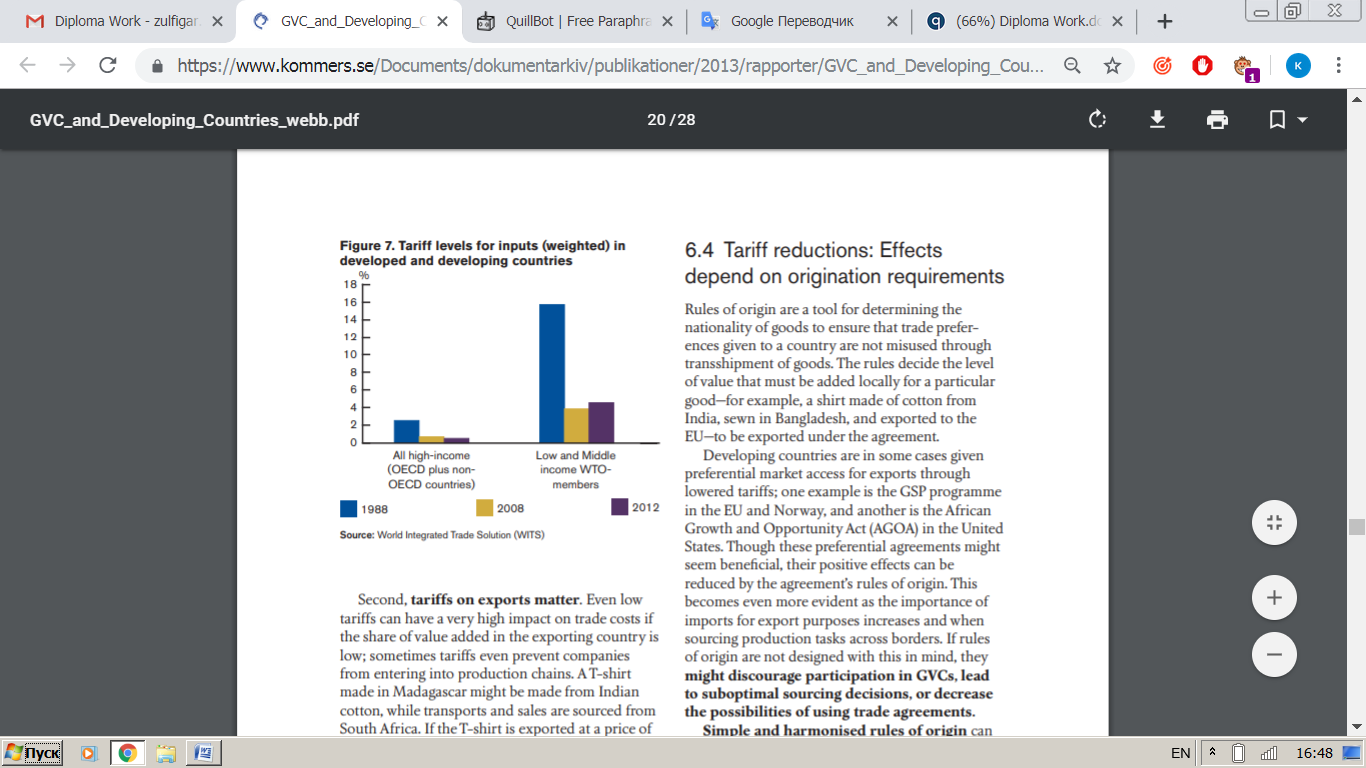 Secondly, export tariffs. Even low prices can have a very strong effect on trade expenses if the exporting nation's share of value added is small; sometimes tariffs even discourage businesses from joining manufacturing lines. A T-shirt produced in Madagascar could be produced from Indian cotton, while transportation and revenues come from South Africa. If the T-shirt is imported at a price of 3 USD, but only 1 USD of that amount is provided in Madagascar, a 2 percent end-market tax will cost the Madagascar firm 6 dollars per T-shirt— the sum of 6 percent of the value added. A 5 percent price on the export industry is equal to 15 percent of the value added. Thus, even small end-market prices can render it difficult or even impossible to obtain a connection in a fractured manufacturing chain. The reduced the added domestic value in an imported item, the higher the impact of a tariff in the importing nation.     It is worth mentioning that reducing prices in advanced nations could contribute to preferential erosion for advantages given to emerging nations through, for instance, the EU Generalized Preference Scheme (GSP).     Other tariff-related variables that can reduce obstacles to trade and thus boost involvement in GVCs are predictable, clear tariff rates and streamlined tariff systems, such as a small amount of tariff rows. Small and medium-sized companies in particular advantage from tariff simplifications, such as a reduced amount of tariff lines.Tariff reductions: Effects depend on origination requirementsOrigin rules are a instrument for determining the ethnicity of products to guarantee that trade values provided to a nation are not misused through the transshipment of products. The laws determine the amount of significance to be added locally for a specific good — for instance, a cotton jacket from India, sewn in Bangladesh, and shipped to the EU — to be marketed under the contract.     In some instances, developing nations have preferential export business access through lower prices; one instance is the GSP system in the EU and Norway, and the other is the African Growth and Opportunity Act (AGOA) in the United States. Although these preferential contracts may seem useful, their positive impacts can be decreased by the laws of origin of the agreement. This becomes even more obvious as the significance of goods for export reasons rises and when manufacturing duties are purchased across boundaries. If laws of origin are not intended with this in mind, they may prevent involvement in GVCs, contribute to suboptimal sourcing choices, or reduce the opportunities of using trade contracts.     Simple and harmonized laws of origin can promote trade, both in preferential contracts such as the EU's GSP, and in national contracts formed between emerging nations. Origin rules that are realistically relevant to trading habits and manufacturing assist encourage regional inclusion. Generous regulations on cumulation enable nations that are component of a preferential trade arrangement to share manufacturing and boost their amount of specialization.Under the EU-Mediterranean Free Trade Agreement, the Euro-Med Agreement, diagonal culmination will be feasible. This implies that products (but not facilities) from Tunis and Rome can be incorporated into manufacturing in Cairo, and the final item will completely profit from tariff elimination when it is shipped to Jordan or Turkey. Unfortunately, this could be said more easily than accomplished. The source of an item still has to be determined. The administrative method required to certify the source of a drug can be highly complicated and complicated. One global trading firm in Sweden has stated that the options of culmination under the Euro-Med Agreement will be too complex to implement. If this worldwide trading firm with sophisticated expertise, expertise and assets discovers the culmination system complex, how are larger companies to handle in these economies?     The EU GSP's comparatively small utilization rates— just over half of the preferential products reached through GSP in 2009—can be clarified in portion by the administration and complexity of the laws of origin. For the least developed nations, it is worth noting that the US system, AGOA, has much more progressive textile rules, for example, than the EU equivalent, EBA, does; this is supposed to explain the higher utilization rate of the AGOA.Differing standards and requirements for products     In order to import, utilize, market or sell goods within a nation, conditions concerning, for example, security must usually be encountered. This refers to both batteries and beef. To guarantee that goods fulfill these criteria, they need to be screened, licensed and labeled. Differences in technical legislation and norms between nations contribute to elevated cost of collecting data on relevant item specifications, authorization processes, and item changes when goods are marketed to multiple industries. Differences in demands for accreditation, inspection, labeling and packaging are particularly burdensome for larger manufacturers.     Sanitary and phytosanitary (SPS) interventions are instances of demands that often vary from market to market. Countries implement such interventions to safeguard human beings as well as livestock and crops from illnesses, pests and damaging materials that can spread through meat and industrial goods. Examples of SPS policies are import bans on certain food goods as a consequence of an epidemic of contagious animal illness and limitations on pesticides used on fruit and vegetables. SPS interventions may also include criteria for a item to be handled in a specific manner; for instance, timber pallets have to be heat-treated to decrease the danger of carrying pests.SPS demands can contribute to heavy expenses for manufacturers, just as the above-mentioned technical obstacles can.     If a manufacturer exports to several industries with different sets of laws, the expenses multiply, and sometimes export possibilities are restricted by contradicting end-market norms. There are, of course, lawful issues behind end-market demands (e.g., pet health and food security). A key issue is the difficulty of adhering simultaneously to the norms of several nations. This can be the event when a food additive allowed in one nation is prohibited in another. Another issue for many developing-country farmers and meat manufacturers is that they rely on a working domestic SPS system — including domestic programs for the study and control of crop pests or animal illnesses, labs, export control stations, and other state institutions — to meet the end-market SPS demands.     Enhancing knowledge among manufacturers, traders and representatives in important influential bodies in emerging nations about export demands and how to meet these demands is one way of reducing trade obstacles. Technical support with respect to performance facilities (conformity evaluation, standardization, metrology, and business monitoring schemes) is essential to constructing domestic capacity for legislative convergence.     Another useful measure would be to improve the global harmonization of domestic and regional demands and norms. For example, harmonization could be accomplished if nations decided to enforce global food safety norms. Regional legislative alignment can profit trade and is seen by some as a step towards further inclusion. However, a multilateral strategy would be more useful to build a stable manufacturing and trading climate. If legislative frameworks shift several occasions through distinct integration procedures, the price of compliance will improve.Mutual recognition of technical rules and norms or recognition of similar laws and control schemes are other alternatives that could be expanded to third nations in some instances. As proposed by the National Trade Board in a study on GVCs and debate of a free trade arrangement between the United States and the EU, an arrangement that would recognize each other's laws and accreditation of organic goods could be expanded to third sides to promote trade. Such a alternative would imply that a Colombian organic coffee manufacturer accredited for the US market in compliance with USDA's organic norm would be prepared to import organic coffee to the EU market without requiring extra accreditation to verify adherence with EU organic laws. At the very least, under such an arrangement, when potential SPS steps and technical requirements are implemented, appropriate rates of danger could be discovered for both sides and comparable laws implemented.     Some surveys show the reduced standard requirements in many emerging end economies in developing countries. When imports are progressively oriented towards meeting customer needs in China, South Africa, and Brazil, norms may become less of an issue for manufacturers. Faced with less rigorous technical demands, manufacturers in emerging nations will discover it simpler to compete. A change to southern economies is also anticipated to boost demand for low-cost goods, further profiting these firms.Conclusion     Emerging countries contribute to new trading trends getting stocks in the global trade system that better match the proportions of their populations in many cases. Production is becoming more diversified and also more integrated and specialization among the productions and services happens progressively. Most goods are manufactured not in one nation, but in several. Intermediate products and services are being traded across boundaries. One of the concepts defining this contemporary trade reality is global value chains (GVCs), showing that manufacturing consists of various connections arising in different nations.      All countries, even the least developed participate in globalized trade, even though the nature, extent and profits from participation differ among nations. Developing and developed nations are getting benefit from engaging in trade. The new production models offer opportunities for emerging nations; primarily that separation and specialization give small nations the opportunity to participate in advanced and complicated production by joining a restricted segment of the manufacturing system without having to found complete national sectors for, say, cars or electronics. There are also difficulties to be encountered, such as adjusting to fast changes in technology and customer demand.      The primary trade-related barriers damaging to the participation of emerging nations are in many ways, but perhaps they distort in a distinct order and sometimes have even more damaging impacts: limited service markets, complicated trade procedures, tariffs and disparate and non-transparent product norms and regulations. Furthermore, challenges in complying with regulations on how to determine the source of a product can affect and distort the potential of free trade contracts to increase trade.     A amount of national policies in both developed and developing countries influence opportunities for businesses to participate and get value from trade, and supporting strategies are required to help trade contribute to growth and poverty decrease. Aid for trade makes a significant contribution to enabling emerging nations to better gain the benefits of global trade.References
Cattaneo, O., Gereffi, G., Staritz, C., editors. (2010) Global Value Chains in a Postcrisis World, IBRD/World Bank, Washington.Gestrin, Michael, (2013) Drawing the Benefits from Global Value Chains—Draft Synthesis Paper, OECD.Joonkoo Lee, Gary Gereffi and Stephanie Barrientos, (November 2011) Global value chains, upgrading and poverty reduction. Capturing the Gains Briefing Notes 03.Kaplinsky, Raphael; Farooki, Masuma, (2010a) What are the Implications for Global Value Chains When the Market Shifts from the North to the South? World Bank Policy Research Working Paper 5205, World Bank.National Board of Trade, Minecraft Brick by Brick: A Case Study of a Global Services Value Chain, (2013b).OECD (2012), Trade Policy Implications of Global Value Chains: Contribution to the Synthesis Report on Global Value Chains, OECD.OECD (2013a), Drawing the Benefits from Global Value Chains: Draft Synthesis Paper.OECD (2013b), Global Production Networks and Employment: A Developing Country Perspective.The E15 Initiative (2012), Are Global Value Chains Really Global?UNCTAD (2013a) Global value chains and development: Investment and value added trade in the global economy; a preliminary analysis.UNCTAD (2013c), Global Supply Chains: Trade and Economic Policies for Developing Countries.World Economic Forum (2012), The Shifting Geography of Global Value Chains: Implications for Developing Countries and Trade Policy, World Economic Forum.Barrientos, S. (2001) Gender, Flexibility and Global Value Chains. IDS Bulletin 32 (3), 83-93. Wiley Online library.Chiarvesio, M. Di Maria, E. &Micelli, S. (2010) Global Value Chains and Open Networks: The Case of Italian Industrial Districts. European Planning Studies 18 (3), 333-350. Available from: Ebsco Database [Accessed on 23 September 2011]Dembinski, P.A. (2009) Very large enterprises, focal firms and global value chains. Revista de Economía Mundial 23 (23), 107-129. Available from: Ebsco Database [Accessed on 19 September 2011]Farrell, D. (2005) Offshoring: Value Creation through Economic Change. Journal of Management Studies 42 (3). Blackwell publishing, Oxford UK.Gereffi, G. Humphrey, J. & Sturgeon, T. (2005). The Governance of Global Value Chains. Review of International Political Economy, 12(1), 78-104. Available from: Ebsco Database [Accessed on 26 September 2011]Humphrey, J. (2004) Upgrading in Global Value Chains. International Labor Organization, Working Paper No.28.Internatinal Labor Office, Geneva.Humphrey, J. & Schmitz, H. (2000) Governance and Upgrading: Linking Industrial Clusters and Global Value Chain Research. IDS Working paper.Jorgensen, A.L. & Knudsen, J.S. (2006) Sustainable Competitiveness in Global Value Chains: How Do Small Danish Firms Behave? Corporate Governance 6 (4), 449-462. Available from: Ebsco Database [Accessed on 23 September 2011]Keane, J. (2008) A ‘New’ Approach to Global Value Chain Analysis. Overseas Development Institute, working paper 293.London, UK.Lepak, D.P. Smith, K.G. & Taylor, M.S. (2007) Value Creation and Value Capture: A Multilevel Perspective. Academy of Management Review, 32 (1), 180-194. Available from: Ebsco Database [Accessed on 21 September 2011]Ponte, S. & Gibbon, P. (2005). Quality Standards, Conventions and the Governance of Global Value Chains. Economy and Society. Vol. 34, No. 1, p. 1-31. Available from: Ebsco Database [Accessed on 27 September 2011]Antràs, P. and Chor, D., 2013. Organizing the global value chain. Econometrica, 81(6),Antràs, P. and de Gortari, A., 2016. On the Geography of Global Value Chains. Working Paper.Dedrick, J., Kraemer, K.L. and Linden, G., 2009. Who profits from innovation in global value chains? a study of the iPod and notebook PCs. Industrial and Corporate Change, p. dtp032.WWW.IMF.ORGhttps://www.imf.org/external/pubs/ft/wp/2016/wp16207.pdfWWW.KOMMERS.SEhttps://www.kommers.se/Documents/dokumentarkiv/publikationer/2013/rapporter/GVC_and_Developing_Countries_webb.pdfWWW.RESEARCHGATE.NEThttps://www.researchgate.net/publication/321695039_Do_Global_Value_Chains_Offer_Developing_Countries_Learning_and_Innovation_OpportunitiesWWW.BROOKINGS.COMhttps://www.brookings.edu/blog/order-from-chaos/2019/04/15/how-global-value-chains-open-opportunities-for-developing-countries/By Valentina De Marchi (UNIPD, left), Elisa Giuliani (UNIPI, centre), and Roberta Rabellotti (UNIPV, AAU, right) https://blogs.lse.ac.uk/gild/2018/03/05/do-global-value-chains-offer-developing-countries-learning-and-innovation-opportunities/WWW.WORLDINVESTMENTREPORT.UNCTAD.ORGhttps://worldinvestmentreport.unctad.org/wir2013/chapter-4-global-value-chains-and-development/UNITED NATIONS PUBLICATION UNCTAD/DIAE/2013/1 https://unctad.org/en/PublicationsLibrary/diae2013d1_en.pdfBrazilChinaIndiaIndonesiaMexicoTurkeyTotal Exports5.2712.418.014.044.265.53Total Imports4.712.68.613.714.776.43Value Added3.1110.065.083.513.63.28Output3.1711.794.983.593.483.71BrazilChinaIndiaIndonesiaMexicoTurkeyIntermediate-FinalExports2.691.221.114.021.631.4Intermediate-Final Imports7.984.692.523.051.970.94